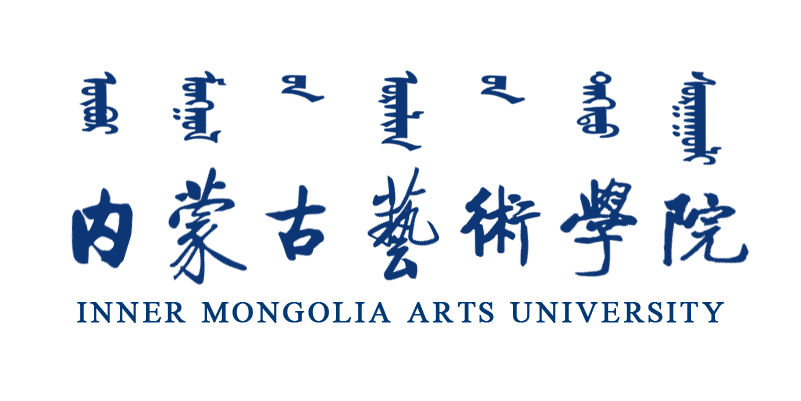 2019—2020学年本科教学质量报告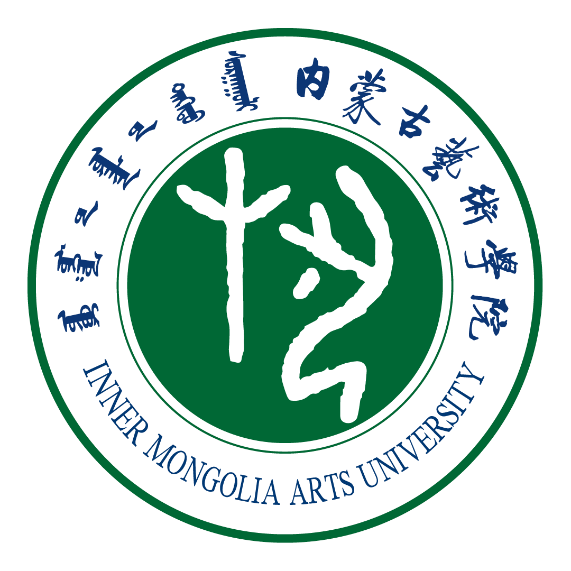 2020年10月内蒙古艺术学院2019—2020学年本科教学质量报告内蒙古艺术学院的前身是创建于1957年的全国重点艺术中专—内蒙古艺术学校。1957年,在时任内蒙古自治区文化局党组书记布赫同志的亲自倡导下，成立了内蒙古艺术学校，开启了内蒙古民族艺术教育事业的崭新篇章。1987年3月，国家教委批准建立内蒙古大学艺术学院，内蒙古艺术学校作为艺术学院的中专部仍然保留。1994年，经自治区教育厅批准，内蒙古大学艺术学院开始招收本科学生。2001年底，内蒙古大学艺术学院与内蒙古大学实现实质性合并。学院的建设发展仍然延续相对独立的运行机制，在人、财、物、办学等方面独立运行，形成了完备的建设体系。2004年，内蒙古大学艺术学院开始培养硕士研究生。2015年4月，教育部“同意在内蒙古大学艺术学院（资源）基础上建立内蒙古艺术学院”。2015年8月，自治区政府发文正式批准独立设置内蒙古艺术学院。2017年1月，自治区党委任命首届校领导班子。2017年12月，完成校内机构设置和干部聘任工作。学校现设8个教学单位，1所附属中等艺术学校。学科专业设置以艺术学门类为主，涵盖艺术学理论、音乐与舞蹈学、戏剧与影视学、美术学、设计学5个一级学科，文化产业管理1个二级学科，26个本科专业。学校现有音乐与舞蹈学、美术学2个一级学科硕士学位授权点，有艺术硕士（MFA）专业学位授权点。学校现有教职工584人，其中学院有教育部高等学校教学指导委员会委员2人，入选国家百千万人才工程并被授予国家“有突出贡献中青年专家”荣誉称号1人，入选中宣部文化名家暨“四个一批”人才工程并遴选为国家“万人计划”哲学社会科学领军人才1人，全国中青年“德艺双馨”文艺工作者1人，享受国务院政府特殊津贴专家5人，自治区“杰出人才”奖获得者1人,自治区有突出贡献中青年专家5人，自治区文学艺术突出贡献奖获得者3人，入选自治区“新世纪321人才工程”一层次人选5人，二层次2人。自治区“草原英才”培养人选8人,自治区“草原英才”创新团队带头人4人，自治区级“四个一批”人才1人，中国舞蹈家协会副主席1人，内蒙古舞蹈家协会主席1人，内蒙古文艺评论家协会主席1人，内蒙古美术家协会主席1人。2020年青年创新人才奖评选入选3人；自治区留学人员创新创业启动支持计划创新启动类2人，创新小额类4人；自治区人才开发基金资助项目2人；内蒙古少数民族专业技术人才特培计划3人；入选自治区青年创新人才奖3人；自治区级教学名师5人，自治区级教学团队5个等。现有国家级特色品牌专业1个，国家级一流本科专业建设点1个；国家级精品资源共享课1门，国家级精品课程1门；自治区级品牌专业10个，自治区级一流本科专业建设点2个；自治区级精品课程6门，自治区级精品在线开放课程8门；自治区级一流本科课程11门；自治区重点建设学科1个，自治区高校人文社会科学重点研究基地1个。先后建立了“内蒙古蒙古族青年合唱艺术人才培养基地”“内蒙古动漫产业研发与人才培养基地”“内蒙古皮革艺术产业化项目示范基地”“自治区高校民族艺术研究基地”、民族艺术教学与研究基地、文化产业研究中心、“文化部民族民间文艺发展中心北方草原音乐文化研究与传承基地”“全国普通高校中华优秀传统文化传承基地（蒙古族传统音乐传承基地，2020.7）”“安达民族音乐传承创新与传播中心”“新媒体演艺与虚拟仿真综合艺术实验教学中心（2016年自治区级实验教学示范中心）”“蒙古族服装造型与工艺实验教学中心（2017年自治区级重点实验教学示范基地）”“工业设计中心（2018首批内蒙古自治区级工业设计中心）”等。 2019-2020学年，学校以习近平新时代中国特色社会主义思想为指导，坚持党对教育工作的全面领导，落实立德树人根本任务，以提升人才培养质量为核心，精心组织、扎实工作，组织开展了“不忘初心、牢记使命”主题教育，2019年度学校被评为自治区文明校园单位。2020年上半年，在全力抓好疫情防控的基础上，深耕教育教学改革，研制2020版本科专业人才培养方案，深化专业课程内涵建设，推进一流专业、一流课程建设；舞蹈表演专业获批国家级一流本科专业建设点，音乐表演、服装与服饰设计2个专业获批自治区级一流本科专业建设点，2019年底申报国家级和自治区级11门一流本科课程；创作、展演取得突破性成果：舞剧《草原英雄小姐妹》荣获第十六届中国文化艺术政府“文华大奖”，美术学院教师水彩画作品《远方》荣获十三届全国美展金奖；加快推进学校各项建设，如启动学校转型发展、本科教学工作合格评估工作，加快推进新校区和协调推动教职工家属区建设，顺利推进图书馆二期建设，改善办学和生活条件，统筹推进党的建设、学科专业建设、人才队伍建设、教学科研、创作展演、社会服务、国际合作与交流等各项事业，在开拓奋进中取得新的成绩。一、本科教育基本情况（一）办学定位立足内蒙古，服务内蒙古，辐射全国，面向世界，坚持以传承、发展、创新民族艺术为使命，以培养民族艺术人才为己任，努力建设成为自治区民族文化强区的艺术人才培养基地和艺术精品创作研究基地，全面发挥区域文化建设的主力作用，力争成为一所有特色高水平的综合性应用型艺术院校，为建设祖国北疆文化繁荣亮丽风景线提供人才和智力支持。发展目标定位：以建设“教学、科研、创作、展演四位一体，服务、交流功能并举，国内高水平、有特色的应用型艺术院校”为奋斗目标。办学类型定位：应用型高等艺术院校。办学层次定位：以普通艺术类本科教育为主，积极发展研究生教育，开办规模适度的中等艺术教育、继续教育和留学生教育。学科专业定位：以艺术学学科门类为主，根据社会需求和办学实际统筹规划管理学等学科门类。服务面向定位：立足内蒙古，服务内蒙古，辐射全国，面向世界；突出有特色、高水平、应用型。本科人才培养目标定位：培养基本功扎实、专业素养与综合素质较高、实践能力较强，具有艺术个性和创新精神、德智体美劳全面发展的应用型、创新性、复合型民族艺术人才。（二）本科专业设置截至2019年3月底共获批本科专业26个，形成了科类齐全、结构合理的艺术学类专业体系。与科尔沁艺术职业学院签署合作办学协议，从2019年开始招收专升本学生。现共有本科专业26个，以艺术学学科为主，包括艺术学理论一级学科下设，艺术史论、艺术管理2个专业；音乐与舞蹈学一级学科下设，音乐表演、音乐学、作曲与作曲技术理论、舞蹈表演、舞蹈学、舞蹈编导等6个专业；戏剧与影视学一级学科下设，表演、戏剧影视文学、广播电视编导、播音与主持艺术、动画等5个专业；美术学一级学科下设，美术学、绘画、雕塑、书法学、中国画等5个专业；设计学一级学科下设，艺术设计学、视觉传达设计、环境设计、产品设计、服装与服饰设计、公共艺术、数字媒体艺术等7个专业；工商管理一级学科下设文化产业管理1个专业,全校目前共26个专业，其中8个专业下设28个专业方向。2019-2020学年，无新增本科专业。其中，戏剧影视文学因隔年招生而2020年未招生，艺术管理专业2020年未招生。目前，专业设置符合学校定位，已经形成与地方文化艺术发展相适应的门类齐全、布局合理、有鲜明民族艺术特色的本科专业体系。（三）全日制在校生	学校现有全日制在校生4472人，其中本科生4127人，少数民族预科生11人，全日制硕士生334人。本科生占全日制在校生总数的比例为92.29%。（四）本科生源质量2020年学校高度重视招生考试和录取工作，进一步加强了招生工作的组织领导，调整了招生工作委员会。招委会负责招生录取工作的组织领导，并层层压实工作责任。学校坚持重要事项 “集体议事、集体决策”，全年共召开七次招生工作专题会议。招生办公室严格执行教育部和内蒙古教育招生考试中心有关特殊类型招生工作的要求和规定，进一步健全制度、严格程序、规范管理、强化监督。特别是在今年疫情传播的情况下，按照新型冠状病毒肺炎疫情防控要求和工作实际及时调整了校考方式，确保招生考试工作公平公正、安全有序。2020年得益于我校办学实力的进一步提升，对优质生源的吸引力增强，整体生源质量稳中有升。从生源分布省区来看：内蒙古自治区是主要生源地， 2020年学校面向华中、华北、西北、西南、东北地区共16个省（市、自治区）共计招生1130人，其中区内805人，区外306人。已经逐步形成了立足内蒙古，辐射全国生源分布范围。不同地域的文化，不同的思维方式更容易碰撞出火花，对学生综合素质的培养更为有利。从计划完成率来看：我校在本科提前批和普通本科二批两个批次录取，合计录取1111人，其中艺术类972人，普通文史类139人，招生计划完成率99.5%，第一志愿录取率达到98.8%。其中既有文化课达到493分的艺术类考生（广播电视编导专业），也有专业课达到291.22分的考生（舞蹈表演专业）。对优质生源的吸引力进一步加强。从生源结构来看：录取的新生中，男生426，女生677人，男女生比例约为为2:3，分别来自于13个民族。其中应届生899人，往届生212人，生源结构较为合理。为进一步丰富我校的办学层次，扩大我校的办学影响力，改善生源结构，2020年我校继续与科尔沁艺术职业学院签订合作办学协议，2020年选拔专升本各专业学生25人。同时为了持续推动鄂伦春、鄂温克、达斡尔等人口较少民族的艺术人才培养与文化传承，提升我校服务社会能力，2020年继续招收三少民族预科学生，共招收17名预科新生。二、师资队伍与教学条件（一）师资队伍数量与结构学校现有教职工584人，其中专任教师381人，外聘教师123人；折合教师总数为442.5人，折合在校生数4639人，生师比为10.48:1。1.职称结构专任教师中，教授（正高级职称）47人，占12.34%；副教授（副高级职称）115人，占30.18%；讲师191人，占50.13%。职称结构基本合理。2.学历结构专任教师中，具有博士学位教师27人，占7.09%；硕士学位教师228人，占59.84%；硕士以上教师占专任教师总数比例为66.93%。3.年龄结构在年龄结构方面，专任教师在35岁以下青年教师54人，占14.17%；36—45岁教师182人，占47.77%；46岁—55岁102人占26.77%，56岁及以上43人占11.29%。中青年教师总数为236人，占教师总数的61.94%。教师年龄梯队合理，教师队伍后劲较足。4.学缘结构在学缘结构方面，专任教师中，国外毕业68人，占17.85%；国内非本校毕业209人，占54.85%；校内毕业104人，占27.30%。目前，学校教师中最后学历为非本校学缘的教师277人，占72.70%。学校采取积极措施改善师资队伍学缘结构：一是在选留毕业生时，同等条件下优先选择重点院校及非本院的毕业生；二是学校持续加大引进博士毕业生等高层次学历人才的力度，积极鼓励、推荐中青年教师赴国内外高等学府深造和攻读学位，学校教师队伍中获得外校学位和具有留学经历的教师比例逐年提高。5.教授承担本科生课程情况学校按照教育部等有关规定，坚持教授为本科生授课，并完善相关管理制度。学校有教授47人，应授课教授46人，教授实际授课45人，比例为96%。本学年全校本科课程总门数为881门，总门次数为1189门，教授讲授本科课程160门次，占13.46%。6.师资队伍建设情况（1）进一步完善人事与师资制度建设学校根据“十三五”发展规划与本科教学合格评估要求，面对国家对师资队伍建设新政策、新动态、新变化，对人事规章制度进行梳理，修订了《关于印发内蒙古艺术学院外聘教师管理办法（修订）的通知》、《2020年内蒙古艺术学院专业技术职务评审实施方案》等文件，继续落实《内蒙古艺术学院师资队伍建设方案》中的各项工作。（2）落实“人才强校”战略，拓宽人才引进渠道学校创新人才引进机制，规范招聘程序，改进考核办法，实行社会公开招聘。对申报艺术类专业教师岗位人员取消笔试环节，直接进行专业技能考核和试讲。2019—2020学年招聘硕士以上学位教师及其他岗位工作人员共21人，其中专任教师11人。新的举措吸引更大范围内的考生前来应聘，增加了报考的数量，扩大了学校遴选渠道，有利于把更加优秀的人才充实到教学科研队伍中来。    学校认真贯彻落实师资队伍建设“十三五”规划，不断完善激励政策，加大资金投入，坚持引育并举。实施“柔性人才引进计划”，柔性引进高层次人才26人。（3）不断提高师资队伍建设水平不断强化师资队伍建设。积极组织开展年度各类人才评选推荐与申报工作，继续实施“教师学历提高计划”，根据《内蒙古艺术学院师资队伍建设方案》，鼓励并支持教师到国内外高等学府研修。2019—2020学年，有6名教师考取了博士，4名教师考取硕士，8名教师进行进修、访学，学术交流会议11人次。修订完善专业技术职务评审赋分办法，细化了教师教学工作和专业成果量化评审标准，做好职称评审工作。（4）教师队伍建设成效按照“重在培养、积极引进、改善结构、提高水平”的建设原则，以学科发展、培养和引进“高精尖缺”人才为导向，以国家和自治区各类人才工程为平台，紧紧围绕学院发展目标，大力实施人才强校战略。目前，学校有教育部高等学校教学指导委员会委员2人，入选国家百千万人才工程并被授予国家“有突出贡献中青年专家”荣誉称号1人，入选中宣部文化名家暨“四个一批”人才工程并遴选为国家“万人计划”哲学社会科学领军人才1人，全国中青年“德艺双馨”文艺工作者1人，享受国务院政府特殊津贴专家5人，自治区“杰出人才”奖获得者1人,自治区有突出贡献中青年专家5人，自治区文学艺术突出贡献奖获得者3人，入选自治区“新世纪321人才工程”一层次人选5人，二层次2人。自治区“草原英才”培养人选8人,自治区“草原英才”创新团队带头人4人，自治区级“四个一批”人才1人，中国舞蹈家协会副主席1人，内蒙古舞蹈家协会主席1人，内蒙古文艺评论家协会主席1人，内蒙古美术家协会主席1人。自治区留学人员创新创业启动支持计划创新启动类2人，创新小额类4人。自治区人才开发基金资助项目2人。内蒙古少数民族专业技术人才特培计划3人。入选自治区青年创新人才奖3人。7.生师比★全校数据：2019—2020学年，学校折合在校生为4639人，教师总数为442.5人，生师比为10.48:1。★分专业专任教师与本科生情况：（1）文化产业管理专业（120210）：专任教师数为10人，外聘教师3人，分专业教师总数11.5，本科生人数为442人，本科生与分专业教师总数比为：38.43:1；（2）艺术史论专业（130101）：专任教师数为5人，外聘教师2人，分专业教师总数6，本科生人数为48人，本科生与分专业教师总数比为：8:1；（3）音乐表演专业（130201）：专任教师数为145人，外聘教师40人，分专业教师总数165，本科生人数为680人，本科生与分专业教师总数比为：4.12:1；（4）音乐学专业（130202）：专任教师数为17人，外聘教师5人，分专业教师总数19.5，本科生人数为143人，本科生与分专业教师总数比为：7.33:1；（5）作曲与作曲技术理论专业（130203）：专任教师数为19人，外聘教师4人，分专业教师总数21，本科生人数为47人，本科生与分专业教师总数比为：2.24:1；（6）舞蹈表演专业（130204）：专任教师数为36人，外聘教师16人，分专业教师总数44，本科生人数为254人，本科生与分专业教师总数比为：5.77:1；（7）舞蹈学专业（130205）：专任教师数为3人，外聘教师4人，分专业教师总数5，本科生人数为15人，本科生与分专业教师总数比为：3:1；（8）舞蹈编导专业（130206）：专任教师数为7人，外聘教师7人，分专业教师总数10.5，本科生人数为105人，本科生与分专业教师总数比为：10:1；（9）表演专业（130301）：专任教师数为21人，外聘教师10人，分专业教师总数26，本科生人数为313人，本科生与分专业教师总数比为：12:1；（10）戏剧影视文学专业（130304）：专任教师数为3人，外聘教师0人，分专业教师总数3，本科生人数为45人，本科生与分专业教师总数比为：15:1；    （11）广播电视编导专业（130305）：专任教师数为2人，外聘教师0人，分专业教师总数2，本科生人数为26人，本科生与分专业教师总数比为：13:1；（12）播音与主持艺术专业（130309）：专任教师数为5人，外聘教师5人，分专业教师总数7.5，本科生人数为192人，本科生与分专业教师总数比为：25.6:1；（13）动画专业（130310）：专任教师数为16人，外聘教师11人，分专业教师总数21.5，本科生人数为390人，本科生与分专业教师总数比为：18.14:1；（14）美术学专业（130401）：专任教师数为7人，外聘教师2人，分专业教师总数8，本科生人数为69人，本科生与分专业教师总数比为：8.63:1；（15）绘画专业（130402）：专任教师数为27人，外聘教师0人，分专业教师总数27，本科生人数为365人，本科生与分专业教师总数比为：13.52:1；（16）雕塑专业（130403）：专任教师数为6人，外聘教师0人，分专业教师总数6，本科生人数为73人，本科生与分专业教师总数比为：12.17:1；（17）书法学专业（130405T）：专任教师数为0人，外聘教师6人，分专业教师总数3，本科生人数为25人，本科生与分专业教师总数比为：8.33:1；（18）中国画专业（130406T）：专任教师数为8人，外聘教师0人，分专业教师总数8，本科生人数为64人，本科生与分专业教师总数比为：8:1；（19）艺术设计学专业（130501）：专任教师数为6人，外聘教师0人，分专业教师总数6，本科生人数为89人，本科生与分专业教师总数比为：14.83:1； （20）视觉传达设计专业（130502）：专任教师数为10人，外聘教师2人，分专业教师总数11，本科生人数为377人，本科生与分专业教师总数比为：34.27:1；（21）环境设计专业（130503）：专任教师数为7人，外聘教师2人，分专业教师总数8，本科生人数为99人，本科生与分专业教师总数比为：12.38:1；（22）产品设计专业（130504）：专任教师数为5人，外聘教师0人，分专业教师总数5，本科生人数为49人，本科生与分专业教师总数比为：9.8:1；（23）服装与服饰设计专业（130505）：专任教师数为6人，外聘教师1人，分专业教师总数6.5，本科生人数为110人，本科生与分专业教师总数比为：16.92:1；（24）公共艺术专业（130506）：专任教师数为5人，外聘教师1人，分专业教师总数5.5，本科生人数为50人，本科生与分专业教师总数比为：9.09:1；（25）数字媒体艺术专业（130508）：专任教师数为5人，外聘教师2人，分专业教师总数6，本科生人数为57人，本科生与分专业教师总数比为：9.5:1；（二）教学经费投入学校立足于本科教学与科研需求，不断持续优化资源配置，努力改善办学条件，加强经费管理，科学合理编制预算，加大本科教学投入力度，提高教学经费的使用。2019年新增教学科研仪器设备值1553.98万元，教学科研仪器设备总值10224.35万元，生均教学科研仪器设备值22040元；2019年全年学校本科专项教学经费3081.30万元；本科教学日常运行支出1112.2万元，生均本科教学日常运行支出2714.11元；本科实验经费818.13万元，生均本科实验经费1996.41元；本科实习经费90.69万元，生均本科实习经费221.3元。（三）基础设施学校注重硬件环境建设与不断提升，各类教学、实验等基础设施逐步完善，持续推进校园基础设施建设、教学信息化建设，为逐年提升本科教育教学质量和办学水平提供扎实保障。随着学校近年来各类学生扩招，规模不断扩大，教学场所等办学条件严重不足且问题凸显，基于上述情况，在学校的统一部署下，2019—2020学年，不断调整教学设施布局，不断地寻求租赁租借的方式来改进和补充教学空间的不足。一年来，着力推进了校园基础设施建设，为提升本科教学质量和办学水平，提供了坚实的后勤保障。2019—2020学年，完成各类维修改造工程44项，投入经费约2787.42万元。其中在2019年完成步步高综合楼整体改造工程费用267.57万元，在2020年开展图书馆二期建设工程费用2139.09万元，实施了图书馆一期内部装饰工程、舞蹈排练厅装饰工程、西教学楼琴房改造工程、文化课教室整体装饰工程、电缆改造工程、西教学楼研究生公寓改造工程。新校区建设工程取得了实质性的进展。2020年以来，在学校党委、行政的努力下，在自治区政府及相关厅局的支持下，新校区建设一期工程项目已通过招投标，确定了施工企业和监理单位。工程项目主要有：教学主楼、视觉传达艺术楼、图书馆、体育馆、食堂、行政楼、看台体育场及配套附属工程，总建筑面积10.7万平方米，预计工期2020年12月结束，2021年南校区视觉传达类专业搬迁新校区开展教学。二期工程项目有表演类艺术楼、2号学生公寓楼、人防工程，计划于2021年启动，2022年交付使用，总建筑面积9.08万平方米，二期工程交付后学校表演类专业即可搬迁使用。新校区项目建设完成后，按照6000本科生的规模统计，教学行政用房约为14.15万㎡，生均23.58㎡；学生宿舍6.38万㎡，生均10.63㎡；食堂面积9079㎡，生均1.51㎡，均符合普通高等学校建筑面积指标，新校区的建立，在学校的建设发展中具有历史性的重大意义，为我们学校培养民族艺术人才奠定了坚实的硬件基础。南校区现有公共课机房3间，共168台计算机，占地280平方米。北校区现有公共课机房2间，共有114台计算机，因机房搬迁，占地面积由150平方米增加到了246平米，机房环境得到了较大改善。学生与机器数比例为14.6:1。目前图书馆总建筑面积0.48万平方米。2019年，新增纸质图书1814册，馆藏纸质图书38.09万册，生均纸质图书82册；电子图书与期刊47100册，生均电子图书、期刊10册。实验、实践教学设施：学校现有公共及专业实验室18个，总占地面积为4241平方米，设备数为1308台，设备总值为2280.2万元。以上实验室覆盖了全校各个本科专业，实验设备先进完备，利用率高，有效地保障与提升了教学质量。现有9个优势特色学科基地，4个自治区级实验、实践教学示范中心，127个校内外实习实训基地。疫情期间，为了满足线上教学的需要，学校进行了教学楼、舞蹈排练厅、琴房等教学环境的有线网络和无线网络的升级改造；为了使学生安心学习和生活，对于北校区校园网络没有覆盖到的区域进行了排查梳理，实现了学生宿舍校园网全覆盖，无遗漏、无死角。针对运营商手机信号不好的问题，积极主动联系中国移动、中国联通等单位，通过建设专业机房，并在教学楼、学生宿舍部署信号增益放大设备，加强移动通讯信号，改善了学生手机的上网情况。2019—2020学年，学校加大了信息化建设力度，建设了OA自动办公系统、图书管理系统、人事管理系统、党建系统、档案管理系统、发展规划系统、琴房管理系统、教学质量保障系统、学生自助打印系统，升级了教务管理系统、科研管理系统。对各业务系统数据进行了更新。为更好地保障网络业务系统的运行，扩建了网络中心机房，扩容了机房供电、空调系统。学校在充分发挥和提升校园网络在教学、管理方面重要作用的同时，也更为注重网络安全的建设和管理，2019年底学校积极响应和落实计算机等级保护的法律法规，对主要业务系统进行了等级保护建设和备案，购置、升级了防火墙、上网行为审计、防病毒网关、漏洞扫描、网页防篡改、安全VPN等网络安全设备，2020年对校园网络进行了统一实名认证建设，升级了实名认证系统、态势感知系统，进一步保障了校园网络的运行安全和应用安全。学校积极响应和落实上级单位关于IPV6的建设、部署要求，先易后难，逐步实施。三、教学建设与改革（一）《习近平总书记教育重要论述讲义》使用情况 1.2019-2020学年，在学校党委中心组学习会议上传达学习“习近平总书记关于教育”的重要思想和精神3次，校党委班子成员，各党政职能部门负责人、各二级学院、附中党政主要负责人等共计94人次参与学习。坚决贯彻习近平总书记教育精神办学，把“立德树人”作为根本任务，把教师队伍建设作为基础工作，不断探索深化教育教学改革创新，将《习近平总书记教育重要论述讲义》贯穿于学科专业建设、课程教学、课堂教学全过程。2.教务处牵头组织各教学单位和思政与公共课教学部，按照要求组织教师学习培训，制定教学计划。面向全体大学生，开好《形势与政策》等课程，把《习近平总书记教育重要论述讲义》作为必修教材，深入讲解、系统掌握。3.学校各教学单位通过不同方式、不同渠道将习近平总书记关于教育的重要思想和精神落地落实。例如：音乐学院2019年举办“在那百花盛开的草原上——音乐学院师生乌兰牧骑经典歌曲演唱会”，2020年举办第二期乌兰牧骑经典歌曲演唱会，“蒙古马主题”音乐会等，通过主旋律题材音乐会进行学习和传播。（二）培养方案为适应高等教育的改革趋势及我校应用型转型发展的需要，切实提高人才培养质量，2019-2020学年学校组织完成了2020版本科专业人才培养方案研制工作。制定了《内蒙古艺术学院关于研制本科专业人才培养方案（2020年版）的指导意见》，按照修订工作部署的六个阶段时间表，扎实工作，确保新版人才培养方案的质量和教改任务的全面落实。1.新版培养方案研制指导思想与理念新版培养方案以习近平新时代中国特色社会主义思想为指导，全面贯彻党的教育方针，落实立德树人根本任务。深入贯彻落实了全国教育大会、新时代全国高等学校本科教育工作会议和教育部《关于加快建设高水平本科教育 全面提高人才培养能力的意见》等会议和文件精神，以《普通高等学校本科专业类教学质量国家标准》《普通高等学校本科教学工作合格评估指标体系》等文件为依据，坚持“学生中心、产出导向、持续改进”的教育理念，深入推进人才培养模式创新，坚持思想政治教育与专业教育相结合，坚持通识教育与专业教育相结合，坚持创新创业教育与专业教育相结合，培育跨学科教育，强化创新精神和实践能力培养，促进学生德智体美劳全面发展，着力构建育人和育才相统一的应用型人才培养体系。2.新版培养方案研制改进之处与特色新培养方案主动适应国家、自治区经济社会发展需求和本专业学生就业状况，着力建设应用型专业，结合学校办学定位，科学设定人才培养目标和毕业要求，切实提高人才培养目标达成度和社会适应度。新培养方案基于支撑培养目标、毕业要求的“产出导向”，构建能力导向的课程体系。整合更新课程教学内容，增加课程思政元素，将学科前沿知识、最新科创成果引入课程。 新培养方案坚持以学生发展为中心，着力培养学生能力。提升学业挑战度，适当增加课程难度，拓展课程广度。改革课程考核方式，完善过程性考核与结果性考核有机结合的学业考评制度；增加通识选修和专业选修课程数量，选修课学分占总学分比例由目前的11%左右逐步提高至30%左右。新培养方案健全培养目标协同机制，完善人才培养方案，以协同育人的思路，设计应用型人才培养体系。鼓励学院开设具有学科专业特色的创新创业类课程，促进专业教育与创新创业教育有机融合，促进人才培养由知识传授向注重创新精神、创新意识和创新创业能力的转变。（三）专业建设2019—2020学年，学校组织完成播音与主持艺术、绘画、视觉传达设计、服装与服饰设计、动画、文化产业管理6个专业学士学位授予权专业的评审工作，并顺利通过自治区学位办对我校新增学士学位授予专业的评审，为各专业进一步建设打下良好基础。1.强化内涵建设。以立德树人为根本任务，坚持“对接需求、规模适当、结构优化、内涵提升”专业建设发展思路，深化专业综合改革，支持和鼓励各专业加强内涵建设与特色发展，顺应学校转型发展的需要，主动对接区域经济社会文化需求，优化专业结构，系统推进本科专业综合改革，建立动态调整机制，加强教学基层组织建设，不断强化专业内涵建设，提升专业建设水平。在获批1个国家级一流本科专业和2个自治区级一流本科专业好成绩的基础上，组织各专业积极撰写一流本科专业三年建设方案；根据我校《一流本科专业实施方案》，开展了2020年度校级一流本科专业申报评选工作。经过专家评审，最终遴选出4个校级一流本科专业：音乐学、绘画、动画和表演专业。2.规范专业制度建设。为进一步规范我校专业建设，加强对现有专业的管理和评估，保障和提高教育教学与人才培养质量，2020年5月出台《内蒙古艺术学院本科专业建设管理办法》，根据管理办法，结合学校专业建设与管理工作实际，建立专业负责人制度，完成全校各专业负责人的聘任工作，促进了相关专业教学团队结构的进一步完善。3.专业布局进一步完善。截至目前全校共有本科专业26个，形成了科类齐全、结构合理的艺术学类专业体系。在学校目前开设的26个本科专业中，现拥有国家级特色品牌专业1个（音乐表演），国家级一流本科专业建设点1个（舞蹈表演），自治区级一流本科专业建设点2个（音乐表演、服装与服饰设计；自治区级品牌专业10个：音乐学、作曲与作曲技术理论、舞蹈表演、表演、播音与主持艺术、绘画、视觉传达设计、环境设计、产品设计、服装与服饰设计；品牌专业占本科专业的38%。（四）课程建设2019—2020学年学校在课程建设方面，取得了新的进步，进行了卓有成效的建设，极大地提升了课程质量，推开了信息技术与教学相融合的局面，成效喜人。本学年，学校积极推动课堂教学改革，根据国家一流课程“双万计划”的要求，以“五类金课”为抓手，积极推进与谋划学校一流本科课程建设，逐步加强“金课”建设力度。立项建设在线开放课程11门，其中5门获批自治区级在线开放课程；立项建设线上线下混合式课程17门；立项建设虚拟仿真实验课程1门，以上课程建设累计投入经费96万元。1.逐步加强金课打造力度，奋力推进一流本科课程建设（1）继续大力推进在线开放课程建设根据国家及自治区对在线开放课程建设要求，以及我校课程建设新阶段发展需要，同时积极推进教育教学信息化建设，2019-2020学年，开展了校级、自治区级两级精品在线课程立项及评审工作。2019年评选出了11门校级在线开放课程，其中遴选推荐5门自治区精品在线开放课程，并获批立项建设中。（2）着力推动线上线下混合式课程建设2019—2020年上半年，我校与学堂在线合作，引进智慧教学平台优质课程，通过两种方式分两个学期共打造了17门线上线下混合式课程。2020年春季学期，遴选了7门课程，并完成了当学期的学习；2020年秋季学期，遴选10门课程，正在推进中。（3）初步推开虚拟仿真实验课程建设2020年，我校确定打造一门关于蒙古舞为主的虚拟仿真实验课程。召开了虚拟仿真实验课程建设研讨会，明确了虚拟仿真实验课程建设思路并开始建课，这门课程将作为2020年国家级一流本科课程虚拟仿真实验课程申报项目。 （4）积极推进一流本科课程建设，提升本科课程的“两性一度”为贯彻落实《教育部关于一流本科课程建设的实施意见》（教高〔2019〕8号）精神，结合学校实际，我校组织开展了2019年线下、线上线下混合式、社会实践、虚拟仿真实验教学校级、自治区级一流本科课程的申报和推荐工作。评选出校级一流本科课程14门（其中：线下一流本科课程6门，线上线下混合式一流本科课程4门，社会实践一流本科课程2门，虚拟仿真实验教学一流本科课程2门），并按照自治区教育厅下达我校的名额遴选和推荐了11门一流本科课程（其中：线下一流本科课程4门，线上线下混合式一流本科课程4门，社会实践一流本科课程1门，虚拟仿真实验教学一流本科课程2门），由于疫情原因，结果尚未公布。2.引进网络优质课程为拓宽学生知识面，完善知识结构，保证教学资源充分、合理利用，开通网上选课系统，陆续引入其他高校优质教学资源，2019—2020学年，已经先后增加开设50多门网络精品选修课程。按照《内蒙古艺术学院关于修订2019级本科专业人才培养方案的指导性意见 (征求意见稿)》将进一步扩大网络在线课程引进范围。3.双创立项课程结题，课程建设成果丰硕学校成立创新创业教学实践部，在文管学院设立，负责组织管理全校双创教学。面向全体学生开设创新创业教育基础课程，必修2学分。由创新创业教学实践部承担的《创业基础》课程，在2018级全校各专业开设，实施“课赛一体”的教学模式，2018级学生21个教学班共形成了220个项目，均参加了学校2020年度第四届“互联网+”大赛。2018年批准的首批14门双创立项课程，进行“课赛一体”创新创业教育改革，于2020年3月全部结题，即将启动第二批双创立项课程申报工作。4.加大课程建设培训力度2019—2020学年，学校在疫情期间，通过各种渠道和平台，组织一线教师进行大规模在线培训，培训内容涉及在线教学实践与案例、线上一流课程的校内应用案例分享、混合式教学的设计与案例分析、一流课程建设阶段的策划与制作等40多场；百余人参加线上培训。（五）教材建设1.加强民族特色艺术类教材建设，组织申报编译蒙古文教材立项。2020年上半年，我校组织申报的2020年全国大中专院校编译出版蒙古文教材选题思想政治与公共教学部孟根花出版项目《外国文学经典作品选集》获批。2.教材选用按照思想性、科学性、先进性、新颖性、适用性、规范性等原则进行，确保优秀教材进入课堂。列入马克思主义理论研究和建设工程重点教材的课程原则上必须选用“马工程”教材，其它课程要优先选用国家统编及获国家或省部级奖励的重点教材、“十三五”规划教材、面向21世纪教材及国家教育部推荐的教材；组织参加自治区2020年“马工程”重点教材任课教师培训工作。3.2020年上半年，学校组织专家委员会对教材完成了全面阅审工作，通过全面系统梳理教材类别、分类整理和内容审阅，进一步规范了教材的使用和教材选用质量。（六）教学改革新冠疫情期间教学方式方法创新：2020年春季学期，根据教育部等上级部门要求，为保证开学延期后的教学进度和教学质量，确保实现“停课不停教、停课不停学”，学校及时研究制定了《内蒙古艺术学院关于做好疫情防控和开学准备工作的方案》《关于做好2020年春季学期延期开学在线教学工作预案的通知》《关于疫情防控期间做好在线教学准备工作的通知》《关于做好在线教学管理和材料上报工作的通知》《关于做好2020年春季学期有关教学工作的通知》《关于2020届毕业生开设网络通识选修课的通知》《关于2020届毕业生开设在线公共必修课的通知》《内蒙古艺术学院教务处关于2020届毕业生教学毕业有关事宜的通知》等系列文件通知，创新了在线教学新模式。1.多样化使用教学资源、平台与工具开展在线教学（1）教学资源方面，主要利用了超星尔雅、中国大学MOOC、学堂在线、智慧树四个平台的共享课程。（2）在网上教学资源缺乏或进度不统一的情况下，大部分专业课教师创新在线教学方式方法，根据实际情况进行直播、制作录播音视频，多媒体PPT或讲义，建设了在线教学资源。（3）教师主要使用了学校网络教学平台开展线上教学，做了大量线上师生互动，线上答疑、作业发布、线上测试等工作。（4）教学工具多样化，包括学习通、雨课堂、QQ群、微信群、腾讯会议、ZOOM等软件。2.利用平台做好在线教学质量监控与评估（1）教学有管理，课程有监控。开学前，学校及时筹划建设了内蒙古艺术学院网络在线教学云平台,组织培训教师，组织任课教师根据课程特点在在线平台上进行网课建设、建群、上传教学资料和开展在线课堂教学工作。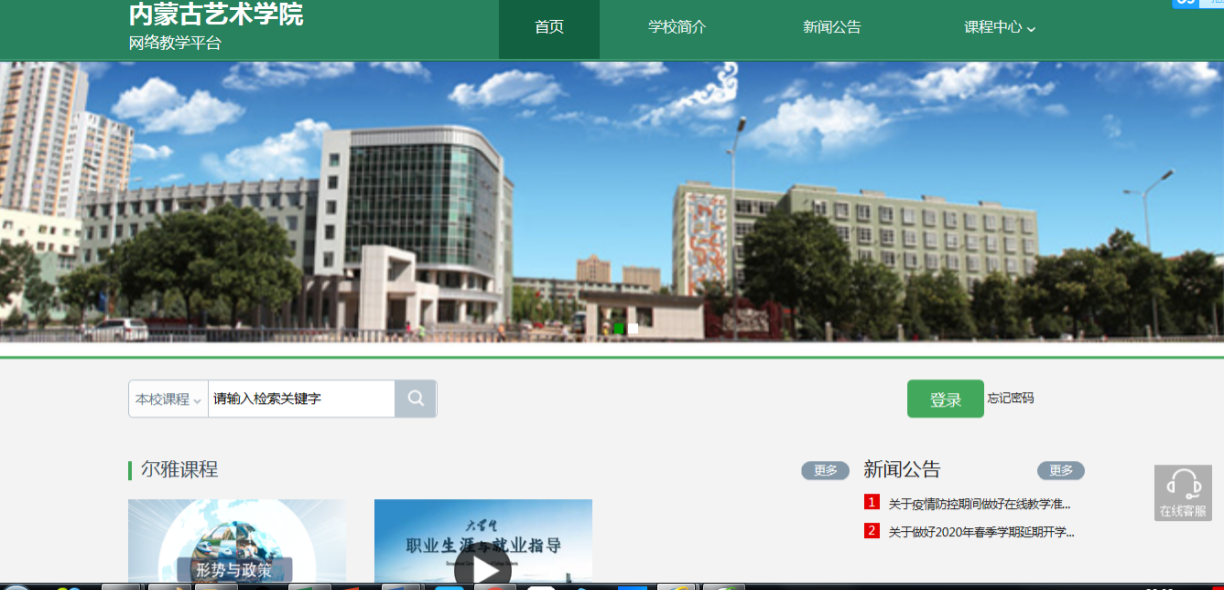 在线平台开通使用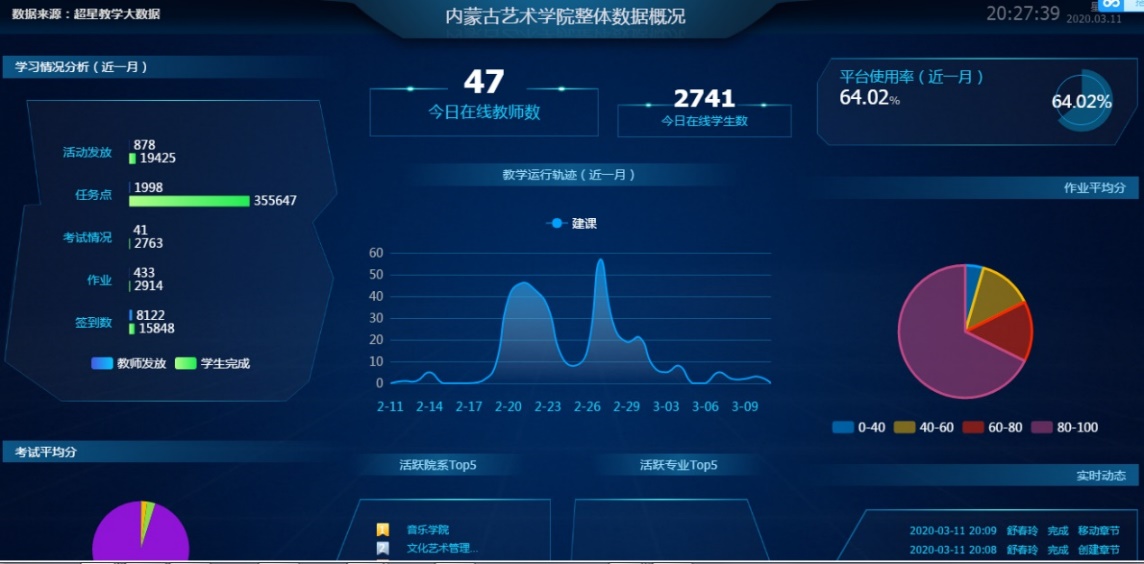 学校整体数据监控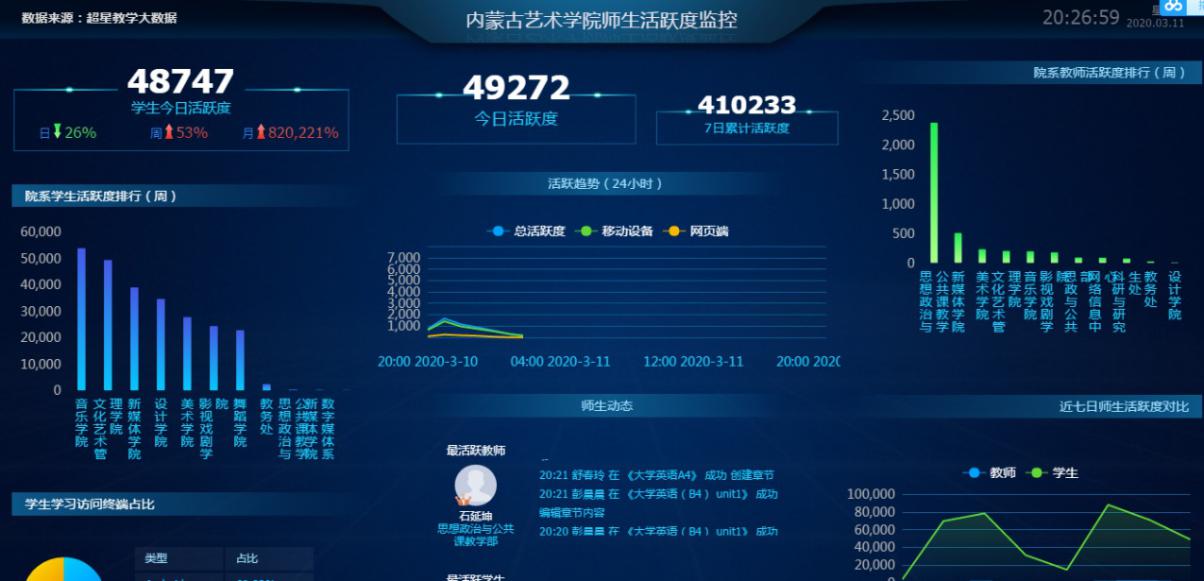 师生活跃度监控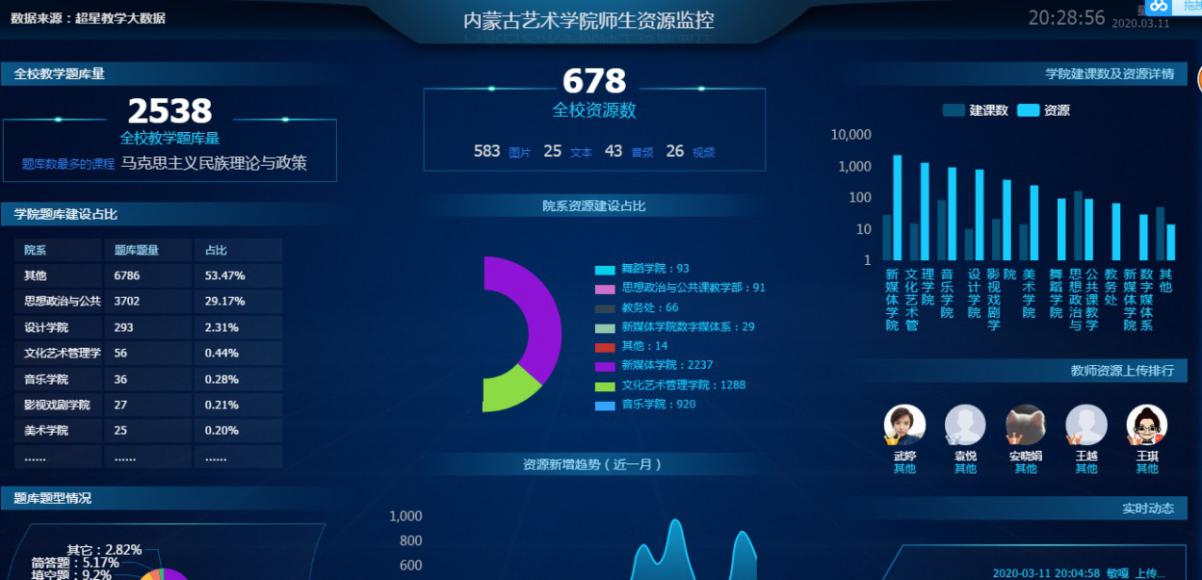 师生资源使用监控（2）为了更好的了解师生在线教学情况，借鉴好的经验和做法，及时调整在线教学方式方法和教学策略，推动在线教学健康发展，学校专门组织对教师和学生分别进行了问卷调查。3.课堂教学改革成效（1）通过疫情期间在线教学，极大地提升了教师们对于线上课程的理解和操作能力，许多课程在教学设计方面都得到了提高，在网络直播结合录制视频等在线教学方法上均有创新。（2）通过建设在线开放课程,创新了教学模式,更新了教学理念,推动了教学方法改革,初步实现了以教为主向以学为主、以课堂教学为主向课内外结合、以结果评价和过程评价相结合的教学思路转变。（3）在线教学可以突出教学重点，针对不同专业提出教学要求，强化专业课程中的理论知识点的讲解，利用在线教学的优势加强理论类和实践课程研究，加强线上线下相结合的混合式金课建设。（4）在线课程开发与建设，通过挖掘其他在线教学资源，打造开放式的教学思路，让学生在“互联网+”时代获取“互联网+”的专业知识，培养服务于社会的有用人才。同时加强了在线课程内容和相关材料的及时更新。（5）通过贯彻与推进“以学生为中心”理念，鼓励教师更新教学内容、改革教学方法、拓展第二课堂活动，营造良好协同育人生态；积极推进启发式、探究式、讨论式、参与式，以及推广翻转课堂、混合式教学等新型教学模式，改革学生学习考核评价制度，大力推动课堂革命。其他方面教学改革1.教学改革思路。2019—2020学年，学校以立德树人为根本，以学生中心、产出导向、持续改进为理念，积极推进专业建设、课程建设、人才培养方案研制、教学改革立项等，制定各项教学改革制度规范，进行课堂革命尝试，改革传统教学方式方法，促进科研、创作（展演）与教学互动，实现产教融合、创教融合，完善实践教学体系，构建协同育人机制，积极开展课程思政、专业思政，构建三全育人格局，扎实推开本科教学合格评估工作，完善教学质量保障体系，构建教师评价新体系等；利用先进信息技术手段，提升本科教育教学质量。2.研制新版人才培养方案，完善人才培养体系。根据《普通高等学校本科专业类教学质量国家标准》，持续推进新一轮人才培养方案研制工作，2020年上半年制定《内蒙古艺术学院关于研制本科专业人才培养方案（2020年版）的指导意见》《关于召开本科课程教学大纲研制工作部署会议的通知》等文件，全面部署和落实好人才培养方案研制的各个环节，完成2020版人才培养方案研制工作，初步建立起较为完备的艺术类专业人才培养方案及选修课体系；从2020级新生开始使用。3.开展教学改革立项建设。本学年，学校重新制定了《内蒙古艺术学院教学建设与改革项目管理办法（试行）》（内艺办发〔2020〕20号），开展了2020年度本科教育教学改革研究立项申报工作。配合全校人才培养方案研制工作，确立合适的教改项目进行建设，本次教改立项15项，学校给予了11万元的经费支持。4.有序推进合格评估准备工作。在疫情期间，为推进本科教学合格评估知识普及宣传，利用线上会议方式，相关院校专业人士进行了合格评估知识讲座，组织全校进行2次培训，并纳入本年度干部培训内容。5.强化教师教学培训。从新冠疫情开始，为保障全校教师顺利开展线上教学，结合一流本科专业和课程建设需要，学年期间，全校完成68场线上线下教学方式方法、专业和课程、本科教学合格评估等内容培训，共计110学时，参与培训792人次，有效地为教师提供了教学方法、教学内容改革、教学技能提升等方面的培训。（七）课堂教学贯彻与推进“以学生为中心”理念，鼓励教师更新教学内容、改革教学方法、拓展第二课堂活动，营造良好协同育人生态；积极推进启发式、探究式、讨论式、参与式，以及推广翻转课堂、混合式教学等新型教学模式，改革学生学习考核评价制度，大力推动课堂革命；以创新创业教育课程教学模式改革项目为核心，深入探索实践教学模式改革，不断探究实践育人方法途径，持续拓展协同育人渠道，努力构建产学研协同育人机制。成立第一届教学督导组，加强教学过程监督，严抓学风建设，进一步严格考试纪律，严把毕业出口关，加大对课堂教学的检查力度，加强学生课堂考勤等教学质量监控工作。（八）实践教学应用型人才培养的主要途径是实践教学，学校坚持把实践教学作为人才培养的重要环节，系统有序地开展丰富多彩的实践活动，在课程实践、夏季学期实践、社会实践等常规实践活动之外，积极鼓励师生参加各种国内外艺术赛事和艺术展演活动，我校师生在各类专业大赛中屡获大奖，创作、展演成果形势喜人。1.通过研制人才培养方案，持续夯实实践教学比重。    在《内蒙古艺术学院关于研制本科专业人才培养方案（2020年版）的指导意见》中，明确课程体系由通识教育课、学科专业类基础课、专业核心课、专业方向课、综合性实践教学环节等五类课程构成，在第二课堂中增加劳动教育和美育，积极构建具有艺术院校特点的实践教学体系；以创新创业教育课程教学模式改革项目为核心，深入探索实践教学模式改革，不断探究实践育人方法途径，持续拓展协同育人渠道，努力构建产学研协同育人机制。2.广泛参与社会活动，以优秀的艺术实践和艺术展演成果服务社会、服务大众。舞剧《草原英雄小姐妹》获批教育部2019年全国“高校原创文化精品推广行动计划”剧目，赴京参加了由文化和旅游部主办的庆祝中华人民共和国成立70周年全国艺术优秀剧目暨优秀民族歌剧展演，在北京、上海、呼和浩特等地完成国家级舞蹈赛事及各类演出19场。举办了“第三届中国民族题材原创动漫作品大赛暨民族题材动漫研讨会”和各专业毕业生作品展及汇报演出等。承办首届中国·内蒙古马头琴艺术节系列活动、自治区2020届艺术类高校毕业生就业洽谈会暨首届乌兰牧骑专场招聘会、庆祝中华人民共和国成立70周年全区中小学艺术展演活动等。完成了自治区2019年高雅艺术进校园活动兴安盟、锡林郭勒盟、赤峰市15场演出。组织师生参加了内蒙古马赛等文化活动。组织开展了暑期“三下乡”社会实践活动，大学生乌兰牧骑深入二连浩特市、苏尼特右旗、四子王旗、土默特左旗等地的农村牧区、社区街道、边防哨所进行了18场文艺演出。3.坚持正确导向，坚定意识形态立场，充分发挥艺术对人民大众、对社会生活中的引领教育作用。2020年春，我校广大师生充分发挥专业特色，举办以‘艺’抗‘疫’主题创作作品展，共创作各类艺术作品300多件，设计学院、舞蹈学院等部分教学单位分别举办了抗疫主题创作展播活动等，用艺术作品向战“疫”英雄致敬，为战“疫”助力加油。为总结教学成果，视觉传达等专业举办了优秀本科生及研究生线上毕业生作品展映活动。4.积极开展思想政治课程实践建设工作。2019年组织开展了“爱祖国担大任做新人”主题教育实践活动、《我和我的祖国》快闪拍摄等。积极探索“思政+艺术”教育模式，发挥艺术专业特色，举办“我和我的祖国”大学生思政课艺术作品展等思政实践活动，打造思政课实践教学品牌。举办首届“听我来讲思政课”大学生思政课大赛等。2020年制定《疫情防控期间思想政治理论课教育方案》，开展思政课系列实践活动6场，思政课实践教学品牌项目“青春随笔 精彩随拍”图文展示大赛被评为自治区级“立德树人守初心”思政课建设精品成果。我校影视戏剧学院“以德育人浸润心灵”项目获批自治区高校思想政治工作精品项目。在2019年自治区高校思政课优秀成果展示活动评选中，获“我心中的思政课”微电影优秀作品奖1项、“大学生讲思政课”公开课优秀作品奖1项、“昂首迈进新时代”思政课艺术作品奖1项，1名学生被评为“青春为祖国喝彩”大学生优秀宣讲员。（九）毕业论文(设计)本科毕业论文（设计）是本科教学计划规定的综合性实践教学环节，是高等学校培养学生综合运用本学科的基本理论、专业知识和基本技能，提高分析和解决实际问题能力的重要环节，也是对学生的毕业及学位资格认证的重要依据。加强本科生毕业论文质量监控。学校加大对本科生毕业论文（设计）质量和教师指导情况的检查力度。严格按照学校《关于毕业论文规定》中规范进行毕业论文质量把控。学校严把学位论文质量关，对学位申请人和指导教师严格要求，坚决不让违反学术规范的论文进入答辩程序，通过使用《中国知网》毕业论文/创作管理系统严格检查本科生毕业论文复制率，有效保证了学位论文的质量。2020届本科毕业生学士学位论文提交总数为950篇，其中汉文为848篇，蒙文为102篇。（十）国际合作教育对外交流合作不断深化。2019—2020学年，学校3个教师代表团(其中厅级团组1个、双跨团组1个)12人次赴美国、韩国、法国等国家开展了文化艺术交流，接待了意大利巴勒莫美术学院、蒙古国国立文化艺术大学、美国俄克拉荷马州芭蕾舞团等6人次来访交流。学校2019学年累计聘请德国、蒙古国籍教师共5名(其中新聘1名外教，延聘4名外教)。结合学校师生队伍建设实际，学校国家留学基金公派留学项目归国1人；通过联合培养渠道派出赴韩国留学师生3名；学校赴泰国格乐大学留学教师4名。为保证学校在境外留学人员管理规范，制定《内蒙古艺术学院与国(境)外院校的校际交换、联合培养项目派出学生管理办法(试行)》。（十一）学生创新创业教育多措并举精准发力，持续推进深化创新创业教育改革。学校加大创新创业教育力度，在更新思想观念的基础上，加强创新创业教育教师团队建设、创新创业课程开设工作；组织申报2020年度第五届“大学生创新创业训练计划项目”和第四届内蒙古蒙艺术学院“互联网+”大学生创新创业大赛，经过前几届“大学生创新创业训练计划”项目的培育，涌现了一大批基础好、实践能力强的优秀项目和优秀团队。1.“互联网+”大赛组织措施得力，再创佳绩。学校2020年度第四届“互联网+”大赛于6月2日正式启动，由影视戏剧学院承办。大赛网评采用投智圈平台，各个学院共推荐了234个项目参与了网评，其中音乐学院46项、舞蹈学院20项、美术学院26项、影视戏剧学院30项、设计学院30项、新媒体学院24项、文管学院56项、附中2项，较2019年提高27项，参与学生1212人次，参与教师261人次。举办第四届“互联网+”大赛，邀请国家级双创专家交流研讨，举办专场报告会4场，对2020年度入选“雏鹰计划”项目训练营的56个项目进行多轮培育和打磨，举办线上、线下多场师生训练营等，积极孵化培育高质量双创项目。学校第四届“互联网+”大赛共评出金奖7项，银奖8项，三等奖15项。由于疫情原因，内蒙古自治区第六届“互联网＋”大学生创新创业大采取网上评审的方式进行，我校3个项目入围决赛，为了确保项目顺利进行比赛，对路演环境及路演现场等进行了设备购置及调试，由于两个项目抽签发生冲突，我们启动备选方案，连夜组建第二个路演现场。经过大家不懈的努力，最后我校在自治区“互联网+”大赛决赛中荣获金奖2项、银奖1项的好成绩。2020年度我校获批5个国家级、9个自治区级大学生创新创业训练计划项目。2.稳步推进创业基础课程，加强教师培训力度。由创新创业教学实践部承担的《创业基础》课程，在2018级全校各专业开设，实施“课赛一体”的教学模式，2018级学生21个教学班共形成了220个项目，均参加了学校2020年度的“互联网+”大赛。2018年批准的首批14门双创立项课程，进行课赛一体创新创业教育改革，于2020年3月全部结题，即将启动第二批双创立项课程申报工作。组织学校多个学院一线教师19人次（12个项目）参加北京投智网络科技有限公司举办的“创新创业项目实战师资研修、项目辅导实战训练营、成长营”共三次远程培训，通过这三次系统性培训，指导教师们不仅对大赛有了更全面认识和深入了解，而且对项目梳理了商业逻辑，明晰了项目定位，理清了产品思路，思考了商业模式，改进了PPT制作，锻炼了现场讲解及应变能力，对商业计划书的内在逻辑和核心要素有了明确的认识。在三次训练营的培训过程中，老师们指导项目实现不断的打磨和快速迭代，项目的整体实力得到了迅速提升。选派创新创业教学实践部及学院指导教师参加内蒙古农业大学举办的创业七天远程训练营、子谦国际创业教育学院举办的创业如何教、混合创业基础金课训练营；及自治区第四批创新创业骨干教师培训；选派师占成等13名教师参加了“子谦国际举办的金课金法：卓有成效的35+专创融合教学法培训（呼和浩特）”，培训初见成效。2020年度柔性引进人才指导我校双创等工作。3.创新多样形式，推进双创项目。为了更好的推进项目，学校创新创业中心举办了草原英雄小姐妹主题征文比赛、获奖作品诵读会活动，主题征文比赛共评选出一等奖3篇、二等奖5篇、三等奖7篇、优秀奖15篇；优秀作品诵读会分三次进行，两次线上、一次线下，草原英雄小姐妹主题研讨会正在筹备中。完成了大学生创新创业协会的章程，成立了内蒙古艺术学院大学生创新创业社团。协会实行轮值学院制，由教务处创新创业教育中心和承办学校“互联网+”大赛的学院共同选派协会的指导教师。首届大学生创新创业协会共吸纳46名同学参加。完成了学校众创空间管理办法制定、研制了项目入驻申请书，发文在各个学院征集优秀项目，目前已经完成项目申报工作。四、专业培养能力1.专业概况2019-2020学年期间，学校全面落实“以本为本，四个回归”，把立德树人作为专业建设工作的根本任务，将人才培养作为教学工作的中心地位，把本科教学作为全部教学工作的基础来抓。全校现有26个本科专业，实际招生25个专业。专业分布于6个专业类，分属于艺术学和管理学2个一级学科。2015年独立设置以来，从2015年到2018年，每年申报新增专业6个,2019年申报2个；从2019年开始有第一届本科毕业生，开始接受自治区学位办学士学位授予专业评审，2020年有播音与主持艺术、绘画、动画、视觉传达设计、服装与服饰设计6个专业顺利通过学士学位授予专业评审。各专业根据国家专业类标准规范建设，完成2020版人才培养方案研制工作，并于2020年秋季学期使用。2.专业特色与优势（1）专业类别多样，结构布局合理。学校目前有26个本科专业，分布于艺术学一级学科下的5个二级学科，专业设置符合学校定位，已经形成与地方文化社会艺术发展相适应的门类齐全、布局合理、有鲜明民族艺术特色的本科专业体系。（2）注重专业内涵建设，一流专业建设取得重大突破。2019年12月，通过积极申报，舞蹈表演专业获批国家级一流本科专业建设点，音乐表演、服装与服饰设计2个专业获批自治区级一流本科专业建设点，并建设有1个校级一流本科专业建设点：文化产业管理专业。根据教育部一流本科“双万”计划实施方案，及自治区关于一流本科专业相关文件精神，学校加大本科教学投入力度，打造优势和特色专业进行重点建设，制定《内蒙古艺术学院一流本科专业实施方案》，各专业据此制定本专业三年建设发展规划，稳步有序、科学高效地推进专业建设，使得专业建设迈入新征程。规范专业建设与动态调整机制。为进一步规范学校专业建设，加强对现有专业的管理和评估，保障和提高教学与人才培养质量，制定了《内蒙古艺术学院本科专业建设管理办法》，结合学校专业建设与管理工作实际，建立专业负责人制度，完成各专业负责人的聘任工作，促进了相关专业教学团队结构的进一步完善。（4）专业教学模式多样，凸显实践教学，建立并完善协同育人机制。①音乐专业通过实践教学、实践乐团、传承班、实验班（安达班、乌兰牧骑班）等的教学模式来加强艺术实践能力。积极引导专业、课程与双创项目结合，努力打造实践教学课程体系，培养学生的创新意识，加强学生的创新能力。推广安达班、乌兰牧骑班、民族音乐传承班等专项班的成功模式，把团队协作能力培养与实践能力培养统合推进，加强学生的舞台表演与实践应用的综合能力。②舞蹈表演专业，依托内蒙古独具特色的民族文化与地缘优势，经63年建设专业成绩显著。近年取得的代表性成果有：2019年获批国家级一流本科专业建设点；原创民族舞剧《草原英雄小姐妹》荣获第十一届中国舞蹈“荷花奖”舞剧奖、第十六届中国文化艺术政府奖“文华大奖”，填补了自治区30年来此奖项的空白；《蒙古舞课》被教育部评为“国家级精品课”“国家级精品资源共享课”，逐渐形成了以蒙古舞教学与课程体系为基础，以科研创作项目为先导，以创作表演为突破口的专业特色优势，弘扬蒙古族舞蹈文化，彰显蒙古族舞蹈艺术特色，目前该专业在自治区处于引领示范带头作用，在全国同类专业中具有较大影响力。③绘画专业，依托自治区丰富的民族艺术资源和深厚的民族文化底蕴，构建了具有鲜明民族地域特色的专业研究与教学体系，形成了由“民族题材绘画创作与研究”“北方少数民族题材绘画艺术欣赏”“国际视野与本土文化”“内蒙古美术类非遗概论”等构成的科学、多元的民族绘画课程体系；实行工作室教学模式，专业教学兼顾基础训练与个性化培养；2020年颉元芳老师水彩画作品《远方》荣获十三届全国美展金奖，实现了自治区此奖项的历史突破。④设计专业，在保持地域民族文化持续的凝聚力和活力，兼具培养符合社会发展需求，适应市场经济发展的应用型创新人才。2019年成功获批国家艺术基金人才培养项目《蒙古族礼服技艺传承与创新设计人才培养》并完成集中培训，特色专业也正在逐步推进建设。通过多元化的教学模式，如“以赛促教，课赛一体”“企业导师进课堂”“手工艺人进课堂”等，将传统的教学模式逐步转变为启发式、探究式、讨论式、参与式教学。近年来，部分专业课程结合国内专业设计大赛进行教学，以赛促教，以赛促学，学生学习积极性高，作品荣获多项大赛等级奖，成绩显著；部分专业与多家企业展开校企合作项目，联合企业组织专业设计大赛，部分学生作品已被企业采用；以企业导师进课堂，联合授课形式进行项目式教学，提高了学生的专业实战技能，教学效果良好；学生进驻企业，与企业导师共同完成市场项目的设计与施工；进行了校地合作，以精准扶贫为抓手，与地方政府合作，把地方政府的需求与毕业设计结合起来，既为地方文化与经济服务又检验了学生的专业能力，实现了双方共赢。⑤新媒体专业：强化突出学生实践能力和创新能力培养的课程体系建设，设立本科生创新基金、创新人才奖学金，实施创新创业计划，激发学生学习活力，进一步增强人才培养与经济社会发展的契合度，加快应用型、复合型人才的培养，同时积极参加各类创新创业大赛并获奖，以赛促教，提升师生的实践能力，促进教学质量提高。与国内著名高校和企事业单位构建学术联系及资源共享，开展联合培养的教学模式，进行校际合作、校企合作，达到产学研一体化教学模式。（5）创新创业育人机制逐步形成。①启动创新创业课程建设，成立了创新创业教学实践部，设在文化艺术管理学院，由该实践教学部承担《创业基础》课程的教学工作，从2018级开始在全校各专业开设，实施“课赛一体”的教学模式；2018年批准的首批14门双创立项课程，进行“课赛一体”创新创业教育改革，于2020年3月全部结题，即将启动第二批双创立项课程申报工作。②我校在内蒙古自治区第六届“互联网+”大赛决赛中荣获金奖2项、银奖1项的好成绩。2020年度我校获批5个国家级、9个自治区级大学生创新创业训练计划项目。新媒体专业的《桦树皮记忆与母鹿之歌—鄂温克非遗动漫化表达与产业扶贫》《非物质文化遗产的研究与传承—蒙古族阿鲁科尔沁服饰为例项目》《复活的蒙古民间故事》3个项目，在中国第六届“互联网+”大学生创新创业大赛获得国家级铜奖的好成绩。③文化产业管理专业落实双创教育政策，进一步规范实训中心实验室建设，将专业课程设置与双创教育更紧密地结合。在“2020年全国大学生艺术场馆振兴方案策划大赛”中，该专业学生策划的项目“晋商博物馆振兴计划”获优秀奖。积极组织学生参加内蒙古第六届“互联网+”大学生创新创业大赛，1项学生项目获区级金奖。④影戏戏剧专业在自治区互联网+大赛中，1个项目获得自治区银奖，1个项目获得建行杯”第五届内蒙古自治区“互联网+”大赛优秀奖 。1位老师入选2019年度自治区留学人员创新创业启动支持项目，获批经费2万元。1个项目获批自治区高校德育创新实践项目。（6）加强专业教学与思政相结合。在专业课程中渗入习近平新时代中国特色社会主义思想的内涵，结合专业内容，加强课程思政，把习近平新时代中国特色社会主义思想贯穿于人才培养的全过程。3.存在的问题与困难（1）专业间发展不平衡。具有多年积淀的专业，如音乐表演、舞蹈表演等，基础厚，教学规范，师资力量足，实践教学开展形式多样，民族特色明显，成果多样；个别专业，师资力量不足，建设发展缓慢，专业特色不鲜明。（2）部分专业仍需加强领军人物培养和引进。目前各专业虽然在区内具有一定影响，但部分专业负责人尚未成为区域内领军人物，不能发挥专业带头人的积极作用。（3）专业团队建设薄弱。各专业以团队形式开展专业建设、组织课堂革命、开展教学研究与改革等意识不强，专业团队建设处于初级阶段，不能形成合力，不能有效凝聚各项教学成果，专业优势不能凸显出来。     （4）专业改革力度与措施不足。对当前专业建设新变化和新形势跟进不足，面对新挑战新变化应对不够，如申报一流本科专业缺乏有效思路与做法，已经获批一流本科专业建设点的建设方案还需要进一步完善，争取在三年建设期内专业综合实力获得显著提升。（5）专业建设教学空间和条件受限。因学校目前新校区尚未建成，各专业教学环境和条件制约，硬件设施不能满足专业快速发展需求；招生人数受到限制，生源质量提升缓慢；教师引进与提升较慢，师资力量不均衡。五、质量保障体系（一）人才培养中心地位坚持“以本为本”，推进“四个回归”，落实立德树人根本任务，突出人才培养的核心地位，全面实施以学生为中心的培养理念。完善三全育人体制机制，将人才培养作为学校的根本任务，把教学工作作为学校的中心工作，把人才培养的质量和效果作为检验一切工作的根本标准。学校高度重视。2019-2020学年，学校领导高度重视本科教学质量保障体系建设，通过召开专题党委会、院长办公会研究教学质量提升问题，疫情期间，多次召开专门会议，部署与落实线上教学质量监控问题，并召开本科教学合格评估启动大会等，推进全校教学工作良性展开。（二）教学质量保障体系1.多措并举保障线上教学平稳运行。为落实了教育部、自治区教育厅和学校关于在疫情防控期间组织开展教学的相关文件精神，制定出台了《关于做好2020年春季学期延期开学在线教学工作预案的通知》《关于疫情防控期间做好在线教学准备工作的通知》《关于做好在线教学管理和材料上报工作的通知》《关于做好2020春季学期相关教学工作的通知》《关于2020届毕业生开设网络通识选修课的通知》《关于2020届毕业生开设在线公共必修课的通知》《内蒙古艺术学院教务处关于2020届毕业生教学毕业有关事宜的通知》《关于2020年春季学期开学复课等事项的通知》《关于2019-2020学年第2学期期末考试工作安排的通知》等系列文件，对本科教学总体安排、在线教学基本要求、组织培训与服务支持进行统筹规划，确保了疫情防控期间教学工作的有序顺利开展，完善教学质量保障制度建设。2.2019年10月，举行第一届教学督导聘任仪式；2019年11月，组织召开了新一届教学督导第一次工作会议，明确了教学督导具体工作任务分工。3.建设在线教学平台，加强监测管理，保证教学质量。2020年2月中旬，及时建设了内蒙古艺术学院网络在线教学平台，按照教育部、教育厅要求，做好在线教学质量监控工作，将学生上课情况、教学质量报告和相关数据统计情况上报教育厅。为了更好的了解师生在线教学情况，借鉴好的经验和做法，及时调整在线教学方式方法和教学策略，推动在线教学健康发展，专门对教师和学生分别进行了问卷调查。4.开展全校教学综合检查与整改，加强校风、教风、学风建设。为抓好课堂教学，保障教学秩序，提高教学质量，进一步优化学校育人环境，依照学校关于整治“三风”文件精神，教务处从加强教学制度建设、强化教学检查、开展教学评比、探索教学模式改革等几个重点方面进行整改，通过制定“三风”整治方案、制定任务清单、落实责任到人、有序推进、监督实施完善等步骤切实有效地完成“三风”整治工作。（三）质量监控1.稳步加强教学质量监控，措施得力。教学质量监控主要形式有学生网上评教，教师同行评教，督导抽查听课、领导干部听课、学生课堂考勤等内容。2019年秋季学期学生评教情况：音乐学院、舞蹈学院、影视戏剧学院、美术学院、设计学院、文化艺术管理学院、新媒体学院、公共课教学部、网络信息中心等九个教学部门共193名教师的448门次课程参评，学生评教数为4848人次，参评25.6%，平均得分92.87分，教师评价优秀率为97%。2019年秋季学期，共42名领导干部听课，听课278课时，2020年春季，共15名领导干部听课，听课48课时。2019-2020学年统计学生考勤6468人次，其中旷课3421人次，病假899人次，事假2134人次，人均缺课2.08人次。2.加强教学检查凸显成效。通过每学期开学查课、校领导查课、督导查课、领导干部听课、联合检查等治理机制，督促各教学单位认真落实教学检查工作，撰写教学检查报告；对课堂教学秩序管理不严格的单位和教师进行重点检查，加强督导和管理，以期从根本上改变教学纪律松懈的顽固积习，切实扭转学风、教风。3.坚持常规监测与特色监控相结合，保障教学秩序和教学质量。通过学生网上评教、教师同行评教、督导抽查听课、领导干部听课、学生课堂考勤等，完成我校教学质量的有效监控；利用课堂监控系统对常规教学情况进行实时监控，针对教师、学生在课堂上出现的问题，及时与有关教学单位取得沟通并做出相应处理；组织开展了常规教学检查和不定期的抽查工作；为进一步规范学生学术行为，切实加强学术道德及学风建设，教务处使用中国知网“大学生论文检测系统”对2020届本科毕业生学士学位论文进行了全面检测。4.坚持教学评价，建立反馈系统。学校坚持每学期进行学生评教，通过课堂发放教学质量评价问卷和教务管理系统评教环节，反馈教学效果与质量；通过各二级学院不同形式的教师同行评教，教师之间取长补短，优势互补，互相学习监督，达到提升教学水平效果。5.成立第一届教学督导组，加强教学过程监督，严抓学风建设，进一步严格考试纪律，严把毕业出口关，加大对课堂教学的检查力度，加强学生课堂考勤等教学质量监控工作。（四）基本状态分析利用学校通过年度《高等教育事业统计报表》《全国高校教学基本状态数据库》《本科教学质量报告》数据，对照《本科教学合格评估指标体系》《普通高等学校基本办学条件指标》进行比对分析，信息采集、数据处理、状态分析与调控监控，及时把握学校发展态势，对学校进一步的教学建设与改革提供数据支撑。注重发挥高等教育质量监测国家数据平台的作用，通过教学基本状态数据统计，对学校的教学质量与数据进行梳理、把握、整合、监控，从不同维度、不同角度、不同点面，全面细致地考量学校总体发展面貌，为学校做了全面体检，总结发展特色与态势，查出困难与疾患，提出问题与思考，为建立合理、规范的教学质量监控与保障体系，为学校各个阶段的评估工作提供参照，提供思路，也服务于决策者做出科学的顶层设计。（五）评估制度根据教育部关于新建高校合格评估工作的要求，及2018年教育部对合格评估指标体系的调整，学校积极推开本科教学合格评估准备工作。本学年度，学校召开迎接本科教学工作合格评估动员大会，本科教学合格评估动工作全面启动。会议公布了学校本科教学合格评估领导小组名单及各专项建设组名单、本科教学合格评估总体工作方案，经校党委会议审议，下发了全校各部门、各单位。深入、细致解读本科教学工作合格评估各项指标及调整后的重点部分，从各项指标体系出发，明确学校办学定位，坚持从内涵建设出发，重视学校办学特色培育，从各方面查找问题和差距，完善教学质量保障体系，着手开始规范各项教学规章制度，形成不断提高教学质量的长效机制。根据本科合格评估各项指标体系逐步建立健全学校本科质量保障体系和自我评估体系，在此基础上做好年度教学基本状态数据采集工作、做好学年度本科教学质量报告撰写工作。（六）质量改进学校开展专项整改落实工作，制定整改方案，并逐步落实与改进。学校多次召开教学专题工作会议，对现行教学工作中出现的问题及时解决，面对新问题新情况研究讨论，提出切合学校实际的发展意见，并及时推进。不断加大教学改革、教学建设与管理力度，学校重视建立教学质量改进长效机制，从组织体制、制度体系、运行机制、保障机制、评价体系等方面进行了改进，确保教学质量保障体系有序、高效运行。逐步将教学质量监控责任下放各二级学院，形成两级监控与保障体系，明确质量改进的责任，使学校教学管理日渐科学化、规范化。六、学生学习效果（一）学习满意度学校每学期组织开展学生“网上评教”活动，评教内容包括教学内容、教学态度、教学方法、教学效果和整体教学评价等。2020学年学生评教情况如下：音乐学院、舞蹈学院、影视戏剧学院、美术学院、设计学院、文化艺术管理学院、新媒体学院、公共课教学部、网络信息中心等九个教学部门共193名教师的448门次课程参评，学生评教数为4848人次，参评25.6%，平均得分92.87分，教师评价优秀率为97%。2020年春季学期认真组织了在线教学工作，确保了疫情防控期间教学工作的顺利开展。为了更好的了解师生在线教学情况，借鉴好的经验和做法，及时调整在线教学方式方法和教学策略，推动在线教学健康发展，专门对教师和学生分别进行了问卷调查，其中学生对在线教学学习的总体满意度情况如下。在线教学调查问卷[学生版]第1题   所在年级：      [单选题]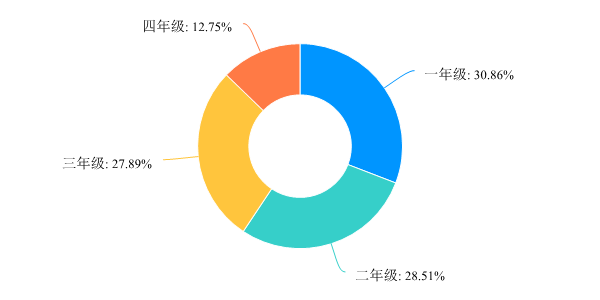 第2题   你对在线教学的总体满意度：      [单选题]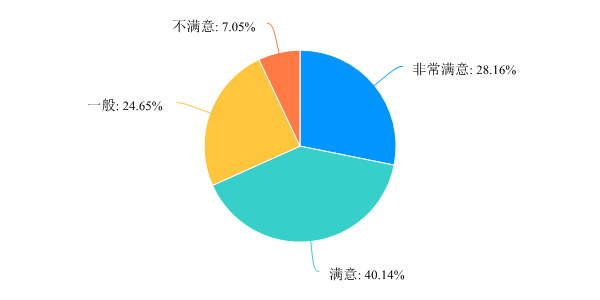 （二）应届本科生毕业2020年内蒙古艺术学院本科应毕业生总数954人，符合毕业条件人数950人 ，占应毕业学生总数的99.58%。不符合当年毕业条件人数4人，占应毕业学生总数的0.42%。符合学士学位授予条件人数942人，占实际毕业学生总数的99.16%，实际毕业生中暂时未达到学士学位授予条件者8人，往届毕业生补授学位2人。2020年内蒙古大学艺术学院本科应毕业生总数25人，符合毕业条件人数21人 ，占应毕业学生总数的84%。不符合当年毕业条件人数4人，占应毕业学生总数的16%。符合学士学位授予条件人数18人，占实际毕业学生总数的85.71%，实际毕业生中暂时未达到学士学位授予条件者3人，往届毕业生补授学位1人。2020年学校当年实际本科毕业生共计971人，占应毕业学生总数的99.18%。（三）攻读研究生及毕业生就业情况2020年应届毕业生就业人数为738人，应届毕业生初次就业率汉授为74.94%；蒙授为80.54%。2020届本科毕业生国内外升学共计46人，国内升学42人，其中音乐学院24人、舞蹈学院4人、美术学院11人、设计学院2人、新媒体学院1人。国外留学深造4人，其中音乐学院2人，影视戏剧学院2人。（四）毕业生就业我校在2020年的就业工作中，坚持“学校主导、学院主体、学生主角”的就业工作机制，全方位构建以提高就业质量为目标，以提高就业竞争力为核心，强化精准服务的就业工作生态体系，为毕业生就业提供精细化指导和服务，切实增强就业工作针对性、实效性，实现毕业生更加充分和更高质量的就业。1.密切联系企业，开展线下、线上招聘活动，为毕业生提供就业信息和服务。2019年12月6日至12月9日举办内蒙古艺术学院第五届表演类专业毕业生展演周，12月7日承办“内蒙古自治区2020届艺术类高校毕业生就业洽谈会暨首届乌兰牧骑专场招聘会”，吸引区内外168家用人单位参会，为全区艺术类毕业生提供就业岗位1400余个。应对新型冠状病毒疫情，积极响应国家网络招聘号召，举办三场网络招聘会。2020年2月25日—7月31日在内蒙古大学生智慧就业创业服务云平台上举办“内蒙古艺术学院2020届毕业生春季网络双选会”，4月27日—5月26日在内蒙古校园招聘云平台举办“内蒙古艺术学院设计、美术、动画类专业专场网络招聘会”，5月6日—6月5日在内蒙古校园招聘云平台举办“内蒙古艺术学院音乐、舞蹈、影视表演类专业专场网络招聘会”，参与用人单位累计达到176家，提供岗位8049个。做好信息服务工作，在微信公众“内蒙古艺术学院学工在线”与“2020届毕业生就业群”及时推送最新就业政策及就业信息，推送就业相关信息800余条。2.应对疫情加强部署，开拓就业市场，创新就业指导，稳步推进2020届毕业生就业工作。要求各学院将就业信息精准推送给毕业生，鼓励和支持学生广泛、深度参加各级举办的网上招聘会。通过意向调查、网络主题班会等形式，切实加强对学生就业指导。对企业就业、考公考研、出国留学、基层项目等不同就业意向的毕业生进行分类指导，切实将求职择业指导落细落小落实，最大限度的为毕业生求职释疑解惑，避免学生有问题无处问，产生焦虑和困惑，影响其就业。有效发挥毕业班辅导员、班主任的指导作用。针对毕业生求职过程可能出现的问题，通过微信、微博、QQ等信息化手段，加强学生的“一对一”精准就业指导和求职心理疏导工作。开展2020届毕业生就业状况摸底调查，精准掌握每一名毕业生就业去向、求职动态，跟进协议签约情况，做到心中有数。实行毕业生就业状况月报告、周报告，更加及时、精准地掌握我校每位毕业生就业状况，做好毕业生就业统计和就业进展情况实时监测工作。3.做好就业困难群体帮扶工作。根据自治区教育厅《关于进一步做好当前形势下全区高校建档立卡贫困家庭毕业生和蒙古语授课毕业生就业帮扶工作的通知》内教办函〔2020〕27号文件要求及工作安排，开展对2020届建档立卡贫困家庭毕业生和蒙古语授课毕业生就业帮扶工作，建立健全精准帮扶机制。要求建立建档立卡贫困家庭毕业生和蒙古语授课毕业生就业信息库和动态台账，对帮扶对象进行分类登记，实时掌握毕业生的就业动态信息。充分调动学院领导、专业课教师、班主任、辅导员的积极性，加强对本学院建档立卡贫困家庭毕业生和蒙古语授课毕业生的“一对一”重点帮扶。在疫情期间，利用网络、电话等方式开展精准指导，制定帮扶计划，细化帮扶措施，明确责任到人，确保对有就业意愿并愿意接受帮扶的建档立卡贫困家庭毕业生实施100%帮扶，确保建档立卡贫困家庭毕业生和蒙古语授课毕业生在离校前实现顺利就业。根据内蒙古自治区人力资源社会保障厅《关于做好区直2020年高校毕业生求职创业补贴发放工作的通知》（内人社办发〔2019〕148号）要求，遵循自愿申请、公正公开的原则，为我校132名毕业年度内有求职创业意愿并积极求职创业的低保家庭、贫困残疾人家庭、建档立卡贫困家庭、特困人员残疾及获得国家助学贷款的本硕毕业生，申报一次性求职创业补贴，每人1500元，共计198000元。除区直求职创业补贴外，学校对37名家庭经济困难毕业生（以贫困生建档为准），给予求职补助，每人800元，共计29600元。4.响应国家号召，大力推进基层就业。积极引导毕业生到基层一线就业创业。配合相关部门组织实施好国家和自治区各类基层就业招考考前的政策宣传和解读工作。如“选调生”、“特岗计划”、“三支一扶”、“大学生志愿服务西部计划”等基层就业项目，通过微信、班会、宣讲等形式帮助毕业生知晓政策、用好政策，鼓励毕业生到基层、西部、祖国最需要的地方建功立业。积极引导毕业生在区内就业，服务地方经济发展。2020年我校报考选调生123人，报考西部计划51人，报考新疆和田地区招录高校毕业生项目6人。5.进一步加强征兵入伍宣传，引导大学生投身军营报效祖国。学校及各学院通过多种形式做好宣传引导工作，使学生深入了解具体要求和相关优惠政策。认真组织开展宣传发动工作，将入伍政策宣传给每一位毕业生；以预征工作为契机，加强思想政治教育、国防教育、爱国主义教育和兵役法规教育。通过扎实细致的工作，引导大学生尤其是毕业生投身军营、报效祖国。我校2020年报名参军入伍学生24人，其中毕业生12人。七、民族教育情况（一）总体概况学校本科专业中，20个专业均以蒙语授课和汉语授课两种方式招生、培养，2019—2020学年蒙语授课学生共737人，占在校本科生人数比例为17.8%。少数民族学生1408人，占34.1%。从2017年开始首次面向全区招收“三少民族”预科班，累计录取48人，2020年录取17人。（二）民族生学校非常重视民族教育工作，从人才引进、师资培养、科学研究等多方面对民族教育给予政策倾斜，促进了民族高等艺术教育事业的蓬勃发展。大力加强民族艺术人才培养。着力构建体系完整的民族民间人才培养与传承体系，开设特定民族音乐传承班，增加特色专业招生计划；加强民族教育，积极开展民族预科教育工作，招收三少民族预科生；全面提升民族高等艺术教育教学质量和人才培养质量。继续推进蒙汉双语授课各专业及预科生教育教学改革及相关制度的起草、修订及监督执行工作；加强了双语授课师资队伍建设，全校教师中，蒙古族教师248人，蒙授教师16人；建立了门类齐全的蒙语授课体系，学校26个本科专业中20个专业以蒙语授课和汉语授课两种方式招生、培养，并开设蒙古族音乐史、蒙古舞、蒙古族服饰设计等特色课程；继续办好安达班、乌兰牧骑班、蒙古族合唱基地班。完善和强化皮革造型实验室、民族音乐传承教学实验室等具有特色民族教育研究的实验室；加强民族特色艺术类教材建设，组织申报编译蒙古文教材立项，我校思想政治与公共教学部孟根花出版项目《外国文学经典作品选集》获批2020年全国大中专院校编译出版蒙古文教材选题；组织参评首届民族教育优秀教学评比及展示活动，其中音乐学院萨切荣贵的《马头琴实践团队教学研究》参评“首届民族教育优秀教学成果”奖，作为内蒙古30个项目之一上报教育部进行最终角逐。。八、特色发展（一）教学、科研、创作、展演，多元互动、和谐发展内蒙古艺术学院自建校以来，依托自治区丰富的民族艺术资源和深厚的民族文化积淀，始终秉承坚持以培养民族艺术人才为己任的优良办学传统，形成了立足内蒙古、传承与发展以蒙古族艺术为代表的北方少数民族艺术、繁荣与弘扬草原文化的鲜明办学特色，被区内外誉为“民族艺术人才的摇篮”，累计为内蒙古自治区及部分省市区培养了5万多名各级各类艺术人才，这些毕业生活跃在国内外文化艺术领域，许多人已成为艺术院团、广播电影电视部门的业务骨干，有的在国内外艺术领域产生了较大影响。学校秉承“彰显特色、强化优势、多元互动、和谐发展”的办学理念，以建设“教学、科研、创作、表演四位一体，服务、交流功能并举，国内高水平、特色鲜明的高等艺术学院”为目标，始终立足于区域经济社会发展和自治区民族文化强区建设的需要，不断改革创新、突出办学特色、强化办学优势、注重内涵发展，学校的办学规模不断扩大，办学层次和水平不断提高，教育教学质量和科研、创作、展演实力显著增强，民族高等艺术教育事业取得了显著成绩，为繁荣传承民族民间艺术，推动自治区经济社会发展、文化大发展大繁荣作出了重要贡献。 （二）教学与民族文化传承创新的融合发展为了更好的加强教学与民族艺术传承发展, 特别是加强对各民族非物质文化遗产的传承与保护，我校积极推行民族民间艺术进专业、进课程、进教材，开设了长调、呼麦、马头琴世界“三大”非物质文化遗产项目专业以及蒙古舞、蒙古族民歌、二人台、民族美术等专业发展方向，经过多年探索尝试，形成了较为成熟的可复制的具有民族艺术传承创新传播功能的民族人才培养新模式。1.民族音乐传承班在人才培养模式上，以民族音乐传承班为起点的培养模式，开启了民族音乐遗产传承与高校教育结合的成功模式，对于民族音乐的表演、研究、传承、传播、应用现已初见成效。民族音乐传承班是内蒙古艺术学院民族特色教学之一，是基于内蒙古艺术学院60余年民族音乐教育实践经验，根据当前民族音乐学校传承与学校学科发展中的新的形势、新的问题和新的要求进行的新探索。一方面，继续发扬高校人才培养、科学研究的职能，以积极的姿态加入到民族音乐遗产的保护、传承、弘扬和研究工作当中；另一方面，利用当前国际和国内多元文化建设及非物质文化遗产保护的热潮，重新定位，重新规划，走出一条民族音乐遗产研究传承与学校学科建设协调发展的新路。为此，自2011年开始学院开设民族音乐传承班，至今已有招收了科尔沁民歌传承班、阿拉善民歌传承班、潮尔琴传承班、锡林郭勒民歌传承班、鄂尔多斯民歌传承班、呼伦贝尔民歌传承班、乌力格尔传承班。音乐传承班每年选择一项重要的传承项目，对其保护传承价值、必要性、可行性进行充分评估，将其最具代表性的传承人请进学校，在尊重每一个具体歌乐种固有的传承机制的基础上，将其与学校固有的资源以及“教学——科研”系统相结合，进行教学传承，培养具有“承、传、演、研、用”为一体的多重能力的复合型人才。通过多年精心的培养，已经毕业的传承班的学生，都以不同的形式在各自的岗位上继续传承、传播民族音乐艺术。2018-2019年，学院陆续举办锡林郭勒长调失传曲目的搜集整理与恢复演唱展示会、鄂尔多斯乃日歌曲的搜集、整理与情景化表演展示音乐会、乌力格尔经典唱段演唱会等展示音乐会；而且为毕业班的师生们共同出版演唱专辑，引领在校传承班师生在共同完成音乐文化遗产的保护、传承、弘扬，出版了《锡林郭勒长调失传曲目恢复演唱专辑》《鄂尔多斯乃日歌曲演唱专辑》《呼伦贝尔巴尔虎、布里亚特民歌精选演唱专辑》《乌力格尔经典唱段演唱专辑》等演唱专辑。即将相继整理《锡林郭勒长调失传曲目集》《鄂尔多斯乃日歌曲集》《呼伦贝尔巴尔虎、布里亚特民歌精品选集》《乌力格尔经典唱段选集》等地方歌乐种曲集。2.马头琴班马头琴班是在学校原有马头琴专业人才培养的基础上，为紧跟马头琴艺术高速发展，为社会培养高素质的马头琴艺术人才，特设立马头琴班，本科四年制。在培养马头琴艺术人才时，学校延续并继承色拉西、敖特根巴雅尔等老一代马头琴艺术家传承下来的潮尔、马头琴传统技艺，同时聘请国家级、自治区级非物质文化遗产马头琴音乐代表性传承人齐·宝力高、布林、巴德玛、仟·白乙拉、陈巴雅尔等；旅日旅美国际知名马头琴艺术家李波；民间马头琴艺术家其德日巴拉、尼玛等进行不定期授课，在开阔学生的视野的同时，全方位传授马头琴及其同类乐器演奏技艺、传统曲目。经过十余年的耕耘，现已培养出了大量优秀的综合素质优良的青年马头琴演奏家，如今他们都已成为内蒙古文艺团体、高等院校的骨干力量。此外，近年来培养出一批复合型、创新型马头琴艺术人才。他们不仅演奏技艺精湛、同时也是年轻的作曲家，创作并演出了内容丰富、形式新颖的优质马头琴音乐作品。兼顾传统与现代、历史与未来的多元化全方位马头琴人才培养模式现已获得丰硕成果。3.二人台表演内蒙古二人台表演专业的办学历史最早可以追溯到上世纪五六十年代，二人台教育前辈刘银威、沙痕、吕宏久、杜荣芳等老艺术家为我院二人台早期艺术教育奠定了坚实的基础，专业办学成果丰硕，在戏曲教育领域留下深远影响。著名影、视、剧三栖明星武利平、二人台教育家霍伴柱、著名导演梁斌、二人台艺术家彭关心、李春红、韩霞、李春霞等等，均是我校的优秀毕业生。2006年，二人台艺术被纳入首批国家级非物质文化遗产传承名录，同年我校开创中国地方戏曲本科教育的先河，设立首个地方戏曲本科班——二人台表演班。本科阶段办学14年来，逐步形成了二人台本科专业“一专多能”型的基层文艺人才培养模式，这种模式由于切合了新时代基层群众对精神文化生活的需求，毕业生迅速成为各乌兰牧骑队伍和基层艺术团体的具有综合素养的文艺骨干，为传递党的声音和关怀，弘扬乌兰牧骑精神，繁荣草原文化做出了积极的贡献。已经毕业的11届共计207名学生中20%的毕业生进入国内知名艺术院校攻读硕士学位，40%的毕业生已经成为我区各大乌兰牧骑、戏曲院团的中坚力量， 也有一些毕业生走向全国一线院团、电台、电视台以及高校就业。内蒙古艺术学院的二人台本科专业在训练学生唱、念、做、打基本技能的同时，也非常注重学生编剧、导演、器乐、作曲等方面能力的培养，逐渐形成了以乌兰牧骑“一专多能”型人才培养为向导的办学特色，不仅培养出大批二人台艺术“非遗” 传承人，在二人台艺术“非遗”民间自然形态传承后继无人、现状堪忧的形势下，创造性地开辟了二人台“非遗”院校传承渠道，而且，开辟了二人台理论与实践并重，编、导、演于一体的新型艺术人才培养路径，在高等院校深入挖掘优秀的民族戏剧文化资源，强化自身办学特色方面发挥了良好的示范作用。课程设置方面基本确立了公共课、选修课、专业理论课和专业基础课四大授课模块，以及团队化教学建设的整体思路。专业理论课由音乐理论、戏剧理论课程组成；专业基础课则分为演唱技能、形体训练、表演技术和其他相关技能训练四类。这些科目分别由“二人台声乐与唱腔科研团队”、“二人台基本功训练科研团队”、“二人台传统剧目传习以及现代戏创作研究团队”、“二人台传统音乐传承与创新团队”、和“二人台理论研究团队”五大科研团队主持，将教学与科研有机结合起来，将对民间艺术进入到高校产生的一系列问题进行专题研究，并在教学动态过程中对研究成果进行检验。剧目课作为二人台“一专多能”型艺术人才教学成果的集中体现，是整个教学过程中最为重要的环节，为此我校结合已有的师资力量，陆续聘请二十余位知名戏曲界专家、二人台艺术家前来授课如国家级非遗传承人许月英、武利平等，中国戏曲学院教授、中国文艺评论家协会副主席傅谨教授、中国戏曲学院董德光教授、生媛媛教授以及内蒙古二人台艺术研究院、呼和浩特市艺术研究院、包头市漫瀚艺术剧院的多位艺术家和学者组建起本校教师、客座教授与院外专家“三位一体”的专业教师团队，在注重二人台表演专业学生基本素养培养的同时，把剧本的编创、剧目的整合、器乐的合伴奏引入课堂，加强其“一专多能”的综合素质培养。在具体授课过程中，教师们在一开始就力求使学生充分认识和考虑当前学科综合、交叉、渗透和发展的趋势，努力培养学生在各相关学科之间穿插“行走”、关照与呼应的意识。课程进行跨学科、跨门类综合设置，即在“一”上面下功夫，又在“多”上面下功夫；即在“专”上面做文章，又在“能”上面辟蹊径。做到“多”而不“泛”、“专”而不“偏”。与此同时，学院通过每年的内蒙古艺术学院毕业生展演活动、影视戏剧系的戏剧朗诵节、二人台声乐、唱腔比赛、二人台舞蹈基本功比赛、二人台小戏小品比赛等活动，建立了以学生为载体、艺术实践活动为依托，多元互动、全面发展的教学模式。2011年以来，内蒙古艺术学院二人台教学团队的各位教师承担各级各类科研项目20项，其中省部级以上项目10项；发表学术论文与创作作品50多篇（项），其中核心期刊20多篇（项）。项目实施以来，教师获省部级以上科研、创作、表演奖励20多项；学生创作和表演的作品有50多项，获得自治区级以上奖励有30多项。 4.美术类专业美术类专业立足少数民族地区的独特地域和文化优势，在理论教学研究中着重探索本地区的民族美术理论和民族传统文化内涵。挖掘本地区少数民族文化艺术元素，发展教学、实践与科研一体化的特色美术教育理念；以地域特色和学校优势为依托，以主题写生实践和毕业创作实践为手段，在专业培养教育中，注重展现民族地区的自然风貌与人文特色。突出美术类专业实践教育中的地域性、民族性和时代性文化特征；以中国美术家协会少数民族艺委会、内蒙古美术家协会等各级文化艺术机构为依托，发挥学校与本专业在自治区的龙头优势，立足于内蒙古地区美术创作与理论研究，承担相关的美术创作采风、民族美术调研以及民族美术理论发展研讨等活动，不断扩大学校、学院在自治区，乃至全国的学科影响力与社会影响力。2019年，颉元芳水彩画作品《远方》荣获第三届中国美术奖金奖，是内蒙古艺术学院及至自治区美术界、文艺界的重大突破。为更好地发挥高层次人才的示范引领作用，带动、鼓励广大教师积极开展教学科研与艺术创作，2020年成立内蒙古艺术学院水彩艺术创作研究中心与颉元芳工作室，搭建了新的艺术创作、学习与交流平台，联合业界人士积极开展高质量的学术研究与艺术创作，推动内蒙古水彩艺术创作和研究水平更好的发展。（三）教学科研互动发展学校围绕国家和自治区民族艺术发展领域的重大理论和实际问题，积极开展民族艺术基础研究与传承创新；加大对以蒙古族艺术为代表的北方少数民族民间艺术的挖掘、整理、保护与研究，做好以“世界三大非遗”为代表的众多地域性非物质文化遗产的传承发展任务，加强蒙古族民族民间音乐传承体系建设，积极推进“北方草原音乐文化研究与传承基地”“草原丝路音乐文化研究与传承基地”“自治区高校民族艺术研究基地”“中国文艺评论基地”建设。2018年，“草原丝路音乐文化研究与传播基地”获批自治区哲学社会科学重点研究基地。与文化部外联局欧亚处联合成立中国——东欧国家民族艺术传承与交流基地。工业设计中心被列入首批内蒙古自治区级工业设计中心。近五年来，通过积极申报国家艺术基金项目，以项目带动全校各专业精准发力，凝练特色和发挥优势，不仅提升了专业课程质量，带动学生提高专业学习热情，而且拓展了实践教学形式。从2016至2020年，全校共获批“国家艺术基金”项目17项，获批金额1300万。特别是大型原创民族舞剧《草原英雄小姐妹》，至今已公开演出二十余场，国内重要媒体对舞剧演出给予持续深入关注，社会反响热烈。2019年上半年组织实施了国家艺术基金艺术人才培养项目“蒙古族长调艺术人才培养”“蒙古族马头琴教育与传承人才培养”“蒙古族礼服制作技艺传承与创新设计人才培养”“民族题材动漫青年创作人才培养”等，社会关注度较高。内蒙古艺术学院乌兰牧骑也正式成立，这是加强实践教学、更好服务社会的一个重要举措。2016年至2019年我校获自治区萨日纳奖、“五个一工程”奖共18项。丰硕的创作、研究成果，与教学有机地结合起来，展示了我校的办学特色与实力，有力地促进了艺术人才的培养，极大地增强了我校师生的荣誉感。（四）教学与实践紧密结合1.舞蹈学院我校舞蹈学院围绕着内蒙古舞蹈人才培养的实际需求，牢牢把握以培养和发扬民族舞蹈艺术为己任，以继承传统、立德树人为宗旨，强调专业特色，2002——2020年经过18年的本科艺术教育发展阶段至今，在国内综合性艺术院校具有一定影响力，学院在本科教育工作中取得令人瞩目的成绩，为内蒙古自治区及区外的各大院团、乌兰牧骑、艺术院校输送各类舞蹈人才，培养了一大批优秀的舞蹈表演、编导艺术人才及舞蹈教育工作者，如呼德勒、诺敏、斯仁道力玛、赵磊、杜古尔﹒欧登高娃、查苏娜等，为内蒙古民族舞蹈人才的培养奠定坚实基础，为推动内蒙古自治区民族舞蹈事业的健康发展起到了积极的作用。我校创作舞剧《草原英雄小姐妹》于2017年9月19日首演，经过四次全国高层专家次研讨会，创作修改研讨38次，形成了合成版、首演版、国家大剧院版、“荷花版”、“文华版”五个舞剧演出版本，至今共完成国家级及省部级重大演出、公益及商业演出47场。2016年度国家艺术基金大型舞台艺术创作资助项目；2017年“内蒙古自治区舞台艺术精品工程优秀剧目”；2018年度国家艺术基金滚动资助项目；2018年被列为“文化部全国舞台艺术重点创作剧目”，2018年获得中国·内蒙古第十五届草原文化节优秀剧目奖、编剧奖、作曲奖、表演奖；2018年获第十一届中国舞蹈“荷花奖”舞剧奖，2019年入选全国“高校原创文化精品推广行动计划”；2019年获得第十六届中国文化艺术政府奖——文华大奖；2019年获得内蒙古自治区第十四届精神文明建设“五个一工程”奖。2020年入选中国舞协主办的第二届中国舞蹈影像展；2020年疫情期间被国家文旅部推送到“在线剧院”，为广大人民群众丰富了文化生活；2020年5月参加国家文旅部2020年全国舞台艺术优秀剧目网络展演。2.安达班为紧跟时代发展的步伐，根据国家和自治区教育发展、文艺发展的新需要，探索民族音乐教育与民族文化遗产传承创新结合的新道路，为新时代民族文艺创新发展作出新的贡献，在自治区党委政府的大力支持下，内蒙古艺术学院于2016年柔性引进安达组合，专门开设民族音乐组合专业，建立“安达班”，由安达组合负责针对性地培养民族音乐国际化人才。“安达班”在原有呼麦专业的基础上，从马头琴、长调、民族音乐学专业学生中选拔组成。“安达班”的开设是基于“民族音乐传承班”模式所形成的“创新班”模式，是在传承基础上的创新。“安达班”的培养基于安达组合多年来国内外重大舞台实践经验，以及开阔的眼界和良好的团队协作精神，同时借助其在国际、国内音乐市场以及音乐学术界的影响力，充分发挥他们的精湛技艺和自成体系的独特民族音乐艺术风格，以“以团队培养团队”的理念，培养“短小精干”“一专多能”，“下得了牧区、进得了市场、走得出国际”的当代草原音乐文化轻骑兵、民族音乐创新人才“小安达”。安达组合成员分别对学生进行长调、短调、呼麦、史诗、马头琴、冒顿潮尔、蒙古打击乐等演唱、演奏技艺、舞台经验、编创心得等全方位的传授，让学生们领略蒙古族乐器与其他音乐与音声形式融合所带来的美感与张力，潜移默化地向他们传递了一种融传统与现代一身，揉民族与世界一体的音乐理念。使学生们在不同音乐形式的关照下，建构起多元的思维，使他们的演奏能够在传统与现代、继承与创新两端找到平衡点。通过安达组合的近三年多的教学，“安达”模式培养已初见成效，“安达班”学生们的表演在展现民族性的同时，也兼备了鲜明的时代性。“安达班”的学生已经迈出了“走出去”的重要一步。由“安达班”的学生组成的“章嘎组合”在“网易云音乐-音乐新力量”第四届全国校园歌手大赛全国总决赛荣获十强第一名；在第十五届中国·内蒙古草原文化节——“唱响草原”内蒙古首届乐队组合大赛中荣获原生组冠军等奖项，并多次代表学校参加国际文化交流等重要演出，展示出了良好的潜质。近期“章嘎组合”还受邀参加由广东卫视和吉林卫视联袂首播的“青春歌谣”节目，并进行了精彩的表演，获得在场评委和观众的热烈欢迎与一直好评。“安达班”的建立，对于探索新时代民族音乐创新人才培养，民族特色学科的建设积累了宝贵的经验，同时对于自治区培养特色鲜明、基础扎实，并具有世界眼光的复合型、应用型民族音乐人才，打造具有国际国内影响力的新型民族音乐创新团队，具有重要的意义。3.各类实践演出团体蓬勃发展学校重视实践演出团体的建立，多年来建立了内蒙古艺术学院乌兰牧骑舞蹈团，创作演出的作品如大型原创民族舞剧《草原英雄小姐妹》等作品多项，内蒙古艺术学院青年（NMY）马头琴乐团，乐团以弘扬民族艺术为己任，以创新精神为引领、并与民族音乐的传承、保护、研究、发展相结合，近年来推出大量原创作品，如：《杭格勒协奏曲》（杭格勒）、《无题》（那日苏）、《神圣的草原》（伊拉图）、《壮美的牧歌》（李世相）、《马蹄踏响曲》（叶尔达）等。几年来，乐团举办了2场马头琴专场音乐会，参加了高雅音乐进校园大型巡演活动，经常与国内外乐团进行交流活动，2013年10月赴美国与肯塔基大学联合进行了“中美马文化周”等一系列艺术交流活动，影响广泛，受到国内外媒体与各界热烈欢迎与好评。还有内蒙古艺术学院潮尔民族乐团、内蒙古青年交响乐团、“艾依丝”打击乐团、雄鹰管乐团、安达组合、大学生手风琴乐团、天籁之音呼麦组合、“赛依罕”弦乐四重奏组、“吉拉嘎”铜管五重奏组、内蒙古少年合唱团、草原百灵合唱团、萨日朗女声合唱团、戏剧戏曲团等团体，在艺术创作实践方面，创作了大量作品，并获得数量众多的重要奖项，并在对外文化交流等方面都取得了重要的成果。4.平台建设上取得了较大进展学校获批文化部民族民间文艺发展中心“北方草原音乐文化研究与传承基地”、文化与旅游部外联局“中国—东欧国家民族艺术传承交流中心”、中国文联首批“中国文艺评论基地”；“自治区高校人文社会科学重点研究基地”被列入“自治区高校人文社会科学重点研究基地提升计划”，“蒙古族服装造型与工艺实践教学示范中心”被评为“自治区级重点实践教学示范基地”。这些平台是学院整合资源，聚合学科力量的成果。通过与区内外相关艺术研究与展演机构的合作，积极培育和引进高水平的研究人员，围绕艺术的创作与研究、传承与发展开展工作，取得了一系列成果。此外，学院还相继获批建立了“内蒙古动漫产业研发与人才培养基地”“蒙古族青年合唱艺术人才培养基地”“内蒙古皮革艺术产业化项目示范基地”“安达民族音乐传承创新与传播中心”等特色鲜明的科研创作平台，不仅吸纳了在国内外已有较高知名度的民族艺术家到学院从事教学与研究工作，也促进了地方艺术创作与研究水平的整体提升。（五）教学与社会服务需求紧密连接2015年至2019年，我校在自治区教育厅主办的高雅艺术进校园活动中，组织艺术团赴自治区各高校演出的共计55场，并承办了全区大学生艺术展演共两场、承办了全区中小学艺术展演共两场，在自治区美育工作方面取得了显著成效，提高了青少年审美修养，提升精神境界，满足了学生们的精神文化需求。在大学生乌兰牧骑工作方面，内蒙古艺术学院乌兰牧骑各演出团利用假期完成多场志愿服务队暑期“三下乡”社会实践服务活动、文艺演出，内蒙古艺术学院乌兰牧骑潮尔乐团赴锡林郭勒盟、兴安盟、蓝旗等多所院校完成数场高雅艺术进校园活动，内蒙古艺术学院乌兰牧骑戏剧戏曲团组织参加 “精准扶贫·送教下乡”活动、“青春心向党，建功新时代”特别主题团日活动暨“爱祖国、担大任、做新人”主题教育社会实践活动，原创戏剧的《英雄海力布》惠民展演等。音乐学院还成立乌兰牧骑班，乌兰牧骑班是内蒙古艺术学院贯彻落实习近平总书记关于乌兰牧骑事业的重要指示精神并进一步落实自治区党委政府关于繁荣发展乌兰牧骑事业的一系列部署精神，为加快推进乌兰牧骑事业发展，培养“走得下牧区、走得出国际”的新时代草原文艺轻骑兵而开设。旨在培养具有表演、编创、组织、服务能力、并在具体的表演中，根据需要能够担任唱、奏、演、舞等多种技艺表现能力的“一专多能”的“乌兰牧骑式”复合型艺术人才。乌兰牧骑班于2018年建立，是内蒙古艺术学院在民族音乐传承班的基础上所进行的不同的创新教学尝试，通过对乌兰牧骑优良传统的继承，秉承和发扬团队建设与团队发展理念。乌兰牧骑班采用学院与乌兰牧骑联合培养模式，建立教学与实践、课堂与舞台、学校与市场联动的人才培养机制。乌兰牧骑班每年组建一班，首届乌兰牧骑班学生从当年新入学的长调、马头琴、呼麦、民族音乐学、四胡、扬琴、笛子、声乐等相关专业中选拔产生。学生在主修原有专业的基础上，均需选修一到两门辅修课程。乌兰牧骑班的教师资源配备集合了安达组合各位老师、古典吉他教师杜伟光、扬琴教师木其乐、四胡教师苏雅、呼麦教师麦拉苏、马头琴教师萨切荣贵、雅托噶教师海日罕、作曲教师伊拉图等。自建立以来取得了良好的教学成效，经过各位老师的悉心培养，每位学生初步实现了一专多能，掌握了多种乐器的演奏，在演出实践及乐团排练方面，积累了一定的经验，并具有良好的团队协作精神。乌兰牧骑班的建立，对于全区乌兰牧骑可持续发展，对于乌兰牧骑人才整体学历水平的提升以及业务能力的提高、艺术素质的提升、优化当前乌兰牧骑队伍结构，打造“音乐人才培养——民族音乐传承——民族音乐创新——民族音乐传播”的系统化的工作，对于我区乌兰牧骑艺术事业的繁荣与发展，民族音乐学科创新模式的探索，继承乌兰牧骑优良传统，发扬乌兰牧骑精神，传承内蒙古各民族优秀音乐文化遗产，继承内蒙古自治区成立以来在文艺创作、教育传承、艺术发展方面，都具有重要的意义。九、需要解决的问题2019-2020年，在学校党委领导下，通过全校师生的共同努力，各项事业取得了较快发展。但也清醒地认识到，与创建有特色高水平应用型艺术学院的目标相比，仍存在较大差距。（一）应用型转型发展成绩尚待有效总结凝练。学校在应用型转型发展中，多年来已形成学校办学特色且成效显著，但凝练总结还不到位。（二）教学空间和教学经费投入不足。校园环境建设亟待改善，校园基本建设任重道远，事业发展的硬件支撑不够。本科教学投入的经费增长缓慢。（三）师资队伍建设亟需加强。需要进一步加强师资队伍结构、教学团队建设；在高层次、领军人才的引进和培养上还需加大力度。（四）教学改革有待于进一步深化。进一步加强学科和专业建设，以一流本科专业和课程为抓手，形成一流专业和课程集群；改革现有教学模式，课堂教学改革推进力度不足，范围不广。目前教学中仍然存在教学方式单一，教学信息化手段推进力度不足的问题。（五）学校教学质量保障体系建设有待进一步加强。教学质量保障体系尚未健全，对部分教学活动和环节的质量监控把关不足，各二级学院对质量保障的内涵理解不充分，教学质量监控综合评价体系不健全，须加强对评价结果的研究和使用。学校信息反馈机制不健全，分析利用不够充分。附件3-1内蒙古艺术学院  本科教学质量报告支撑数据表格一、本科生占全日制在校生总数的比例1.各类学生整体情况注：各类学生统计时间截点与基本状态数据采集一致。2.留学生情况2.少数民族学生情况二、各专业教师数量及结构1.职称结构2.学位结构3.年龄结构4.学缘结构三、本科专业设置情况1.现设本科专业情况（不含蒙语授课本科专业）2.现设蒙语授课本科专业情况3. 当年新增本科专业和停招本科专业情况（不含蒙古语授课本科专业）4. 当年新增蒙古语授课本科专业和停招蒙古语授课本科专业情况四、生师比1.生师比整体情况2.各专业生师比情况五、教学科研仪器设备值六、图书七、教学行政用房八、本科教学日常运行支出九、本科专项教学经费十、本科实验、实习经费十一、主讲本科课程的教授占教授总数的比例（不含副教授、外聘教授）1.整体情况2.分专业情况十二、教授讲授本科课程占课程总门次的比例（不含副教授、外聘教授）1.整体情况2.分专业情况十三、实践教学学分、选修课学分占总学分比例1.按学科门类情况2.按专业情况十四、基地建设情况十五、应届本科生毕业率、学位授予率、初次就业率（不含蒙古语授课专业）十六、蒙古语授课专业应届本科生毕业率、学位授予率、就业率十七、体质测试达标率十八、应届本科毕业生大学四、六级英语通过率（艺术类不填）十九、学生学习满意度学校每学期组织开展学生“网上评教”活动，评教内容包括教学内容、教学态度、教学方法、教学效果和整体教学评价等。2020学年学生评教情况如下：音乐学院、舞蹈学院、影视戏剧学院、美术学院、设计学院、文化艺术管理学院、新媒体学院、公共课教学部、网络信息中心等九个教学部门共193名教师的448门次课程参评，学生评教数为4848人次，参评25.6%，平均得分92.87分，教师评价优秀率为97%。2020年春季学期认真组织了在线教学工作，确保了疫情防控期间教学工作的顺利开展。为了更好的了解师生在线教学情况，借鉴好的经验和做法，及时调整在线教学方式方法和教学策略，推动在线教学健康发展，专门对教师和学生分别进行了问卷调查，其中学生对在线教学学习的总体满意度情况如下。在线教学调查问卷[学生版]第1题   所在年级：      [单选题]第2题   你对在线教学的总体满意度：      [单选题]二十、用人单位对毕业生满意度2019年12月，我校以网络问卷的方式对部分用人单位进行了毕业生满意度调查，共回收有效调查问卷67份。根据问卷显示，用人单位性质主要以民营企业为主，行业类别主要分布在文化、体育和娱乐业及教育行业，单位规模主要是10—30人的小型企业。用人单位对我校毕业生各项能力和素质状况的满意度状况具体如下：用人单位单位认为我校毕业生在求职当中可以改进的方面：用人单位认为我校在人才培养中，需要进一步加强的方面：用人单位对我校就业工作的满意度状况从总体上看，用人单位对我校毕业生各项能力比较满意。通过本次调查用人单位在我校人才培养方面提出一些希望，如增加实习实践环节，注重提升学生的实际操作能力、创新能力、语言表达能力、灵活应变能力及承压抗挫能力和心理素质，培养学生吃苦敬业精神等。附件3-2    内蒙古艺术学院   质量工程项目汇总表附件3-3  内蒙古艺术学院  学科建设情况汇总表注：凡标注“近三年”的项目，统计时间为2017年1月1日—2019年12月31日。请直接填写具体数字，不用填写计量单位。选项小计比例一年级80130.86%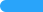 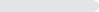 二年级74028.51%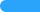 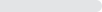 三年级72427.89%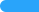 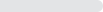 四年级33112.75%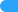 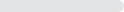 本题有效填写人次2596选项小计比例非常满意73128.16%满意104240.14%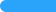 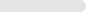 一般64024.65%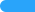 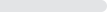 不满意1837.05%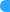 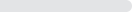 本题有效填写人次2596本科生数本科生数本科生数普通（高职）专科生数硕士研究生数（含留学生）硕士研究生数（含留学生）博士研究生（含留学生）博士研究生（含留学生）预科阶段学生数进修生数函授生数全日制在校生数折合在校生数本科生占全日制在校生总数的比例（%）普通本科生数留学生数已转段预科生数普通（高职）专科生数全日制非全日制全日制非全日制预科阶段学生数进修生数函授生数全日制在校生数折合在校生数本科生占全日制在校生总数的比例（%）4110017033400011004472463992.29留学生数留学生数留学生数留学生数总计本科生硕士研究生博士研究生3030少数民族学生数少数民族学生数少数民族学生数少数民族学生数少数民族学生数总计本科生专科生研究生预科班1515140809611序号专业代码/专业大类专业名称教授副教授讲师助教其他正高级其他副高级其他中级其他初级未评级1120210文化产业管理17112130101艺术史论3113130201音乐表演13194772030274130202音乐学1513525130203作曲与作曲技术理论151216130204舞蹈表演312261037130205舞蹈学1118130206舞蹈编导5119130401美术学2510130402绘画41461211130505服装与服饰设计31212130301表演121421113130304戏剧影视文学11114130305广播电视编导1115130309播音与主持艺术13116130310动画239217130403雕塑618130406T中国画15219130501艺术设计学23120130502视觉传达设计143221130503环境设计24122130504产品设计13123130506公共艺术21224130508数字媒体艺术23总计总计总计35841440123147226序号专业代码/专业大类专业名称博士硕士学士无学位1120210文化产业管理372130101艺术史论1313130201音乐表演78721304130202音乐学41215130203作曲与作曲技术理论31336130204舞蹈表演108187130205舞蹈学1118130206舞蹈编导439130401美术学33110130402绘画21611130505服装与服饰设计3312130301表演1143313130304戏剧影视文学314130305广播电视编导215130309播音与主持艺术4116130310动画12417130403雕塑12318130406T中国画33219130501艺术设计学13220130502视觉传达设计18121130503环境设计6122130504产品设计4123130506公共艺术2324130508数字媒体艺术32总计总计总计272286462序号专业代码/专业大类专业名称35岁及以下36-45岁46-55岁55岁及以上1120210文化产业管理1362130101艺术史论11213130201音乐表演186743174130202音乐学21055130203作曲与作曲技术理论212416130204舞蹈表演716947130205舞蹈学1118130206舞蹈编导349130401美术学6110130402绘画21110411130505服装与服饰设计112212130301表演793213130304戏剧影视文学11114130305广播电视编导215130309播音与主持艺术13116130310动画2121117130403雕塑5118130406T中国画15219130501艺术设计学32120130502视觉传达设计242221130503环境设计15122130504产品设计13123130506公共艺术12224130508数字媒体艺术41总计总计总计5418210243序号专业代码/专业大类专业名称本校外校外校序号专业代码/专业大类专业名称本校境内境外1120210文化产业管理912130101艺术史论53130201音乐表演4359434130202音乐学61015130203作曲与作曲技术理论7936130204舞蹈表演201247130205舞蹈学218130206舞蹈编导2419130401美术学14210130402绘画420311130505服装与服饰设计5112130301表演711313130304戏剧影视文学314130305广播电视编导215130309播音与主持艺术3216130310动画69117130403雕塑5118130406T中国画1719130501艺术设计学620130502视觉传达设计18121130503环境设计15122130504产品设计4123130506公共艺术524130508数字媒体艺术41总计总计总计10420968序号专业代码专业名称授予学位首届招生时间学生情况学生情况学生情况学生情况学生情况专任教师情况专任教师情况专任教师情况专任教师情况序号专业代码专业名称授予学位首届招生时间在校生人数2019-2020学年招生情况2019-2020学年招生情况2019-2020学年招生情况2019-2020学年招生情况专任教师总数教授人数具有博士学位教师人数具有连续三个月及以上海外研修经历教师人数序号专业代码专业名称授予学位首届招生时间在校生人数区内招生人数区内录取区外招生人数区外主要专任教师总数教授人数具有博士学位教师人数具有连续三个月及以上海外研修经历教师人数序号专业代码专业名称授予学位首届招生时间在校生人数区内招生人数批次区外招生人数录取批次专任教师总数教授人数具有博士学位教师人数具有连续三个月及以上海外研修经历教师人数1120210文化产业管理艺术学20160744227本科二批67本科二批10132130101艺术史论艺术学2018074819本科二批20本科二批5313130201音乐表演艺术学201507503113本科提前B批16本科提前A批14513764130202音乐学艺术学2015077018本科提前B批本科提前A批171415130203作曲与作曲技术理论艺术学2015074015本科提前B批本科提前批19136130204舞蹈表演艺术学20150721943本科提前B批8本科提前批3657130205舞蹈学艺术学2019071518本科提前B批1本科提前批38130206舞蹈编导艺术学2016079420本科提前B批2本科提前批719130301表演艺术学20150729248本科提前B批27本科提前A批2111110130304戏剧影视文学艺术学20160745本科提前B批本科提前批325130305广播电视编导艺术学2018072620本科提前B批12本科提前批2211130309播音与主持艺术艺术学20160719238本科提前B批17本科提前批512130310动画艺术学20160731639本科提前B批30本科提前批16213130401美术学艺术学201607508本科提前B批7本科提前批7314130402绘画艺术学20160726331本科提前B批21本科提前批27415130403雕塑艺术学2016075616本科提前B批5本科提前批6118130501艺术设计学艺术学2016077012本科提前B批9本科提前批62119130502视觉传达设计艺术学20160729239本科提前B批17本科提前批101120130503环境设计艺术学2016077719本科提前B批4本科提前批70321130504产品设计艺术学2016074017本科提前B批4本科提前批522130505服装与服饰设计艺术学2016078517本科提前B批8本科提前批6323130506公共艺术艺术学2016074117本科提前B批4本科提前批52124130508数字媒体艺术艺术学2016074313本科提前B批12本科提前批5116130405T书法学艺术学2019072520本科提前B批本科提前批17130406T中国画艺术学201607469本科提前B批7本科提前批81序号专业代码专业名称授予学位首届招生时间学生情况学生情况学生情况学生情况学生情况专任教师情况专任教师情况专任教师情况专任教师情况序号专业代码专业名称授予学位首届招生时间在校生人数2019-2020学年招生情况2019-2020学年招生情况2019-2020学年招生情况2019-2020学年招生情况专任教师总数教授人数具有博士学位教师人数具有连续三个月及以上海外研修经历教师人数序号专业代码专业名称授予学位首届招生时间在校生人数区内招生人数区内录取区外招生人数区外主要专任教师总数教授人数具有博士学位教师人数具有连续三个月及以上海外研修经历教师人数序号专业代码专业名称授予学位首届招生时间在校生人数区内招生人数批次区外招生人数录取批次专任教师总数教授人数具有博士学位教师人数具有连续三个月及以上海外研修经历教师人数1130201音乐表演艺术学20150717737本科提前B批14513762130202音乐学艺术学2015077320本科提前B批171413130203作曲与作曲技术理论艺术学2015077本科提前B批19134130204舞蹈表演艺术学2015073510本科提前B批3655130206舞蹈编导艺术学20160711本科提前B批716130301表演艺术学201507216本科提前B批211117130310动画艺术学201607748本科提前B批1628130401美术学艺术学201607196本科提前B批739130402绘画艺术学20160710218本科提前B批27410130403雕塑艺术学201607175本科提前B批6111130406T中国画艺术学201607185本科提前B批8112130501艺术设计学艺术学201607195本科提前B批62113130502视觉传达设计艺术学201607855本科提前B批101114130503环境设计艺术学201607225本科提前B批70315130504产品设计艺术学20160795本科提前B批5016130505服装与服饰设计艺术学201607255本科提前B批6317130506公共艺术艺术学20160795本科提前B批52118130508数字媒体艺术艺术学201607143本科提前B批501序号当年新增本科专业代码当年新增本科专业名称授予学位首届招生时间序号当年停招本科 专业代码当年停招本科专业名称授予学位首届招生时间1130304戏剧影视文学艺术学2016072130102T艺术管理艺术学序号当年新增蒙授本科专业代码当年新增蒙古语授课本科专业名称授予学位首届招生时间序号当年停招蒙授 本科专业代码当年停招蒙古语授课本科专业名称授予学位首届招生时间无无无无学  年折合在校生数专任教师数专任教师数专任教师数专任教师数专任教师数专任教师数外聘教师数外聘教师数教师总数生师比学  年折合在校生数总计具有硕士学位具有博士学位双师型具有工程背景具有行业背景总计其中：境外教师教师总数生师比2019-202046393812282712210241230442.510.48:1序 号专业代码/专业大类专业名称分专业在校本科生数专任教师数外聘教师数分专业教师总数专业生师比1120210文化产业管理44210311.538.43：12130101艺术史论485268：13130201音乐表演680145401654.12：14130202音乐学14317519.57.33：15130203作曲与作曲技术理论47194212.24：16130204舞蹈表演2543616445.77：17130205舞蹈学153453：18130206舞蹈编导1057710.510：19130401美术学697288.63：110130402绘画3652702713.52：111130505服装与服饰设计110616.516.92：112130301表演31321102612.03：113130304戏剧影视文学4530315：114130305广播电视编导2620213：115130309播音与主持艺术192557.525.6：116130310动画390161121.518.14：117130403雕塑7360612.17：118130405T书法学250638.33：119130406T中国画648088：120130501艺术设计学8960614.83：121130502视觉传达设计3771021134.27：122130503环境设计9972812.38：123130504产品设计495059.8：124130506公共艺术50515.59.09：125130508数字媒体艺术575269.5：1学  年折合在校生数当年新增教学科研仪器设备值（万元）教学科研仪器设备总值（万元）生均教学科研仪器设备值（元）201946391553.9810224.3522040年度折合在校生数新增纸质图书   （册）馆藏纸质图书    (万册)生均纸质图书（册）电子图书（册）电子期刊（册）电子图书、期刊合计（册）生均电子图书、期刊（册）20194639181438.09820471004710010学  年全日制在校生教学行政用房面积（万平方米）生均教学行政用房面积（平方米）实验室面积（万平方米）生均实验室面积（平方米）实习场所面积（平方米）生均实习场所面积（平方米）2019-202041277.1817.400.952.3045821.11年  度本科生数教学日常运行支出（万元）生均本科教学日常运行支出(元)201940981112.22714.11年  度序  号项  目经费（万元）备  注20191草原英才专项2620192文化名家暨“四个一批”人才工程项目5020193人才引进40020194高校科技创新能力提升与人才团队建设专项4320195高校质量与教学改革工程专项36.5201962019年安达组合专项100201972018年自治区级工业设计发展专项5020198内蒙古艺术学院设备购置专项1356.820199高等教育思想政治建设项目252019102019年创新创业教育教师团队建设计划50201911高等教育专项9442019合计（万元）3081.33081.3年  度本科生数本科实验经费（万元）生均本科实验经费（元）本科实习经费（万元）生均本科实习经费（元）20194098818.131996.4190.69221.30学  年教授总数教授应授课人数教授实际授课人数所占比例（%）2019-202047464595.74%序 号专业代码/专业大类专业名称教授总数教授应授课人数教授实际授课人数所占比例（%）1120210文化产业管理111100%2130101艺术史论333100%3130201音乐表演202020100%4130202音乐学111100%5130203作曲与作曲技术理论111100%6130204舞蹈表演22150%7130205舞蹈学8130206舞蹈编导10009130401美术学10130402绘画444100%11130505服装与服饰设计333100%12130301表演333100%13130304戏剧影视文学14130305广播电视编导15130309播音与主持艺术16130310动画222100%17130403雕塑18130406T中国画111100%19130501艺术设计学222100%20130502视觉传达设计111100%21130503环境设计22130504产品设计23130506公共艺术222100%24130508数字媒体艺术学  年本科课程总门数本科课程总门次数教授讲授本科课程门次数所占比例（%） 2019-2020 881118916013.46%序 号专业代码/专业大类专业名称本科课程总门数本科课程总门次数教授讲授本科课程门次数所占比例（%）1120210 文化产业管理38401640.00%2130101 艺术史论1818527.78%3130201音乐表演301004848.00%4130202音乐学2751815.69%5130203作曲与作曲技术理论2735822.86%6130204舞蹈表演571091211.01%7130205舞蹈学111100.00%8130206舞蹈编导273700.00%9130301表演7886 55.81%10130301表演（服装设计与表演）304025.00%11130304戏剧影视文学专业161616.25%12130305广播电视编导专业81000.00%13130307视觉传达设计（舞台美术）1618211.11%14130309播音与主持艺术专业283000.00%15130310 动画7910943.67%16130401美术学293100.00%17130402绘画79811012.35%18130403雕塑192514.00%19130405T书法学121200.00%20130406T中国画3133412.12%21130501艺术设计学2225832.00%22130502视觉传达设计1824520.83%23130503环境设计2126311.54%24130504产品设计182328.70%25130505服装与服饰设计3033618.18%26130506公共艺术1826934.62%27130508 数字媒体272700.00%序号学科门类总学分实践教学实践教学选修课选修课序号学科门类总学分学分所占总学分比例（%）学分所占总学分比例（%）1艺术学159 57 36.04%1811.32%2管理学144 34 23.37%2416.67%序号专业代码/专业大类专业名称总学分实践教学实践教学选修课选修课序号专业代码/专业大类专业名称总学分学分所占总学分比例（%）学分所占总学分比例（%）1120210 文化产业管理14433.6523.37%2416.67%2130101 艺术史论13619.8814.62%2417.65%3130201音乐表演1493120.81%1812.08%4130202音乐学1712916.96%1810.53%5130203作曲与作曲技术理论1703822.35%1810.59%6130204舞蹈表演17677.6444.11%126.82%7130205舞蹈学1625835.80%127.41%8130206舞蹈编导17471.641.15%126.90%9130301表演1606842.50%1811.25%10130301表演（服装设计与表演）1638552.15%1811.04%11130304戏剧影视文学专业1602616.25%1811.25%12130305广播电视编导专业16021.513.44%127.50%13130307视觉传达设计（舞台美术）1634930.06%1811.04%14130309播音与主持艺术专业1603823.75%1811.25%15130310动画1678349.70%1810.78%16130401美术学1567447.44%1811.54%17130402绘画1566944.23%1811.54%18130403雕塑1637948.47%1811.04%19130405T书法学1566139.10%1811.54%20130406T中国画1566944.23%1811.54%21130501艺术设计学1636741.10%1811.04%22130502视觉传达设计1638350.92%1811.04%23130503环境设计1637747.24%1811.04%24130504产品设计1637445.40%1811.04%25130505服装与服饰设计1637747.24%1811.04%26130506公共艺术1638149.69%1811.04%27130508 数字媒体艺术1648250.00%1810.98%序号专业代码/专业大类专业名称基地名称建立时间是否是示范性教育实践基地是否是创业实习基地1130201音乐表演内蒙古艺术学院音乐学院巴彦淖尔市杭锦后旗青少年活动中心实践教学基地2018否否2130201音乐表演内蒙古艺术学院音乐学院赤峰市翁牛特旗蒙古族中学实践教学基地2018否否3130201音乐表演内蒙古艺术学院音乐学院内蒙古民族剧院-研究生实习基地2017否否4130201音乐表演曲歌民族音乐传承与传播驿站2018否否5130201音乐表演(呼麦)安达民族音乐传承创新与传播中心2018否否6130201音乐表演(马头琴)安达民族音乐传承创新与传播中心2018否否7130201音乐表演(马头琴)草原丝绸之路音乐文化传播与研究基地2018否否8130201音乐表演(民族声乐)二人台表演专业实践教学基地2018否否9130201音乐表演(长调)德都蒙古民歌传承驿站2018否否10130201音乐表演(长调)草原丝绸之路音乐文化传播与研究基地2018否否11130202音乐学(民族音乐理论)内蒙古民族音乐传承驿站2011否否12130202音乐学(民族音乐理论)曲歌民族音乐传承与传播驿站2018否否13130202音乐学(民族音乐理论)文化部民族民间文艺发展中心北方草原文化研究与传承基地2015否否14130202音乐学(民族音乐理论)中国—中东欧国家民族文化艺术传承与交流中心2018否否15130202音乐学(民族音乐理论)全国普通高校中华优秀传统文化传承基地2019否否16130202音乐学(声乐教育)内蒙古艺术学院音乐学院包头服务管理学校2019否否17130204舞蹈表演内蒙古民族艺术剧院直属乌兰牧骑2018否否18130204舞蹈表演呼和浩特民族演艺集团有限公司2018否否19130204舞蹈表演阿拉善左旗乌兰牧骑2018否否20130205舞蹈学内蒙古艾舞佳韵文化传播有限公司2018否否21130206舞蹈编导锡林浩特市舞艺工坊舞蹈艺术中心2018否否22130301表演(二人台表演)土默特右旗乌兰牧骑二人台实习基地2018否否23130301表演(二人台表演)蒙草生态公司2018是否24130301表演(二人台表演)呼和浩特市民族演艺集团2018否否25130301表演(服装设计与表演)广东省东莞地元服饰有限公司实践基地2016否否26130301表演(服装设计与表演)广州果果服饰公司实践基地2010否否27130301表演(服装设计与表演)呼和浩特万方圣驹服饰有限公司实践基地2010否否28130301表演(服装设计与表演)蒙元素民族服饰实践实习基地2017是否29130301表演(服装设计与表演)内蒙古赞蓝文化传媒有限公司实践基地2018是否30130301表演(服装设计与表演)内蒙古蒙源服饰有限公司2020否否31130301表演(戏剧影视表演)内蒙古乐乐村文化产业有限公司2019是否32130301表演(音乐剧表演)内蒙古乐乐村文化产业有限公司2019是否33130304戏剧影视文学内蒙古电影家协会2018是否34130305广播电视编导内蒙古电影家协会2018是否35130309播音与主持艺术乌海电台2012否否36130309播音与主持艺术呼和浩特市广播电台2014否否37130310动画碛口写生基地2002否否38130310动画安徽西递写生基地2003否否39130310动画河南太行山维山写生基地2006否否40130310动画内蒙古自治区动漫产业研发与人才培养基地2008否否41130310动画内蒙古清水河北堡写生基地2012否否42130310动画山东青岛崂山写生基地2013否否43130310动画蒙古族文化数字化创意研发中心与人才培养基地2014否否44130310动画北京沃赢科技有限公司2016否否45130310动画VR(虚拟现实)教育共建双创基地2017否否46130310动画H5交互融媒体教育共建双创基地2017否否47130310动画江西婺源写生基地2018否否48130401美术学安徽查济写生基地2001否否49130401美术学黄山宏村写生基地2001否否50130401美术学陕西米脂写生基地2001否否51130401美术学锡林郭勒克什克旗写生基地2009否否52130401美术学山西太行山写生基地2011否否53130401美术学青岛崂山写生基地2012否否54130401美术学山西芮城永乐宫壁画临摹实践基地2012否否55130401美术学青水河老牛湾写生基地2013否否56130401美术学四子王旗红格尔写生基地2014否否57130401美术学内蒙古美术馆和美术系联合培养基地2015否否58130401美术学武川得胜沟写生基地2015否否59130401美术学云水谣写生基地2015否否60130401美术学青水河北堡写生基地2015否否61130401美术学呼伦贝尔柴河写生基地2015否否62130401美术学鄂尔多斯艺术中心2016否否63130401美术学呼和浩特市小井沟写生基地2016否否64130401美术学锡林郭勒盟正蓝旗艺术公社2016否否65130401美术学景德镇陶艺与绘画实践基地2016否否66130402绘画(版画)山西碛口写生基地2000否否67130402绘画(版画)安徽查济写生基地2001否否68130402绘画(版画)黄山宏村写生基地2001否否69130402绘画(版画)陕西米脂写生基地2001否否70130402绘画(版画)锡林郭勒克什克旗写生基地2009否否71130402绘画(版画)山西太行山写生基地2011否否72130402绘画(版画)青岛崂山写生基地2012否否73130402绘画(版画)山西芮城永乐宫壁画临摹实践基地2012否否74130402绘画(版画)青水河老牛湾写生基地2013否否75130402绘画(版画)四子王旗红格尔写生基地2014否否76130402绘画(版画)内蒙古美术馆和美术系联合培养基地2015否否77130402绘画(版画)武川得胜沟写生基地2015否否78130402绘画(版画)云水谣写生基地2015否否79130402绘画(版画)青水河北堡写生基地2015否否80130402绘画(版画)呼伦贝尔柴河写生基地2015否否81130402绘画(版画)鄂尔多斯艺术中心2016否否82130402绘画(版画)呼和浩特市小井沟写生基地2016否否83130402绘画(版画)锡林郭勒盟正蓝旗艺术公社2016否否84130402绘画(版画)景德镇陶艺与绘画实践基地2016否否85130402绘画(水彩画)山西碛口写生基地2000否否86130402绘画(水彩画)安徽查济写生基地2001否否87130402绘画(水彩画)黄山宏村写生基地2001否否88130402绘画(水彩画)陕西米脂写生基地2001否否89130402绘画(水彩画)锡林郭勒克什克旗写生基地2009否否90130402绘画(水彩画)山西太行山写生基地2011否否91130402绘画(水彩画)青岛崂山写生基地2012否否92130402绘画(水彩画)山西芮城永乐宫壁画临摹实践基地2012否否93130402绘画(水彩画)青水河老牛湾写生基地2013否否94130402绘画(水彩画)四子王旗红格尔写生基地2014否否95130402绘画(水彩画)内蒙古美术馆和美术系联合培养基地2015否否96130402绘画(水彩画)武川得胜沟写生基地2015否否97130402绘画(水彩画)云水谣写生基地2015否否98130402绘画(水彩画)青水河北堡写生基地2015否否99130402绘画(水彩画)呼伦贝尔柴河写生基地2015否否100130402绘画(水彩画)鄂尔多斯艺术中心2016否否101130402绘画(水彩画)呼和浩特市小井沟写生基地2016否否102130402绘画(水彩画)锡林郭勒盟正蓝旗艺术公社2016否否103130402绘画(水彩画)景德镇陶艺与绘画实践基地2016否否104130402绘画(油画)山西碛口写生基地2000否否105130402绘画(油画)安徽查济写生基地2001否否106130402绘画(油画)黄山宏村写生基地2001否否107130402绘画(油画)陕西米脂写生基地2001否否108130402绘画(油画)锡林郭勒克什克旗写生基地2009否否109130402绘画(油画)山西太行山写生基地2011否否110130402绘画(油画)青岛崂山写生基地2012否否111130402绘画(油画)山西芮城永乐宫壁画临摹实践基地2012否否112130402绘画(油画)青水河老牛湾写生基地2013否否113130402绘画(油画)四子王旗红格尔写生基地2014否否114130402绘画(油画)内蒙古美术馆和美术系联合培养基地2015否否115130402绘画(油画)武川得胜沟写生基地2015否否116130402绘画(油画)云水谣写生基地2015否否117130402绘画(油画)青水河北堡写生基地2015否否118130402绘画(油画)呼伦贝尔柴河写生基地2015否否119130402绘画(油画)鄂尔多斯艺术中心2016否否120130402绘画(油画)呼和浩特市小井沟写生基地2016否否121130402绘画(油画)锡林郭勒盟正蓝旗艺术公社2016否否122130402绘画(油画)景德镇陶艺与绘画实践基地2016否否123130403雕塑河北易县宏生錾铜工艺研究厂2018否否124130403雕塑山西双林寺实习基地2006否否125130403雕塑景德镇逐日陶艺研学写生创作实践基地2019否否126130403雕塑北京神艺杰盛雕塑有限责任公司2019否否127130403雕塑北京点石雕塑有限公司2020否否128130406T中国画山西碛口写生基地2000否否129130406T中国画安徽查济写生基地2001否否130130406T中国画黄山宏村写生基地2001否否131130406T中国画陕西米脂写生基地2001否否132130406T中国画锡林郭勒克什克旗写生基地2009否否133130406T中国画山西太行山写生基地2011否否134130406T中国画青岛崂山写生基地2012否否135130406T中国画山西芮城永乐宫壁画临摹实践基地2012否否136130406T中国画青水河老牛湾写生基地2013否否137130406T中国画四子王旗红格尔写生基地2014否否138130406T中国画内蒙古美术馆和美术系联合培养基地2015否否139130406T中国画武川得胜沟写生基地2015否否140130406T中国画云水谣写生基地2015否否141130406T中国画青水河北堡写生基地2015否否142130406T中国画呼伦贝尔柴河写生基地2015否否143130406T中国画鄂尔多斯艺术中心2016否否144130406T中国画呼和浩特市小井沟写生基地2016否否145130406T中国画锡林郭勒盟正蓝旗艺术公社2016否否146130406T中国画景德镇陶艺与绘画实践基地2016否否147130501艺术设计学呼和浩特市向尚艺术有限责任公司2019是否148130503环境设计内蒙古室内装饰工程质量监督管理所实践基地2008否否149130503环境设计内蒙古新雅建筑设计有限责任公司实践基地2015否是150130503环境设计北京居然之家内蒙古分公司2018否否151130503环境设计内蒙古万昇祥文化艺术发展有限公司2019否否152130505服装与服饰设计广东省东莞地元服饰有限公司实践基地2016否否153130505服装与服饰设计广州果果服饰公司实践基地2010否否154130505服装与服饰设计呼和浩特万方圣驹服饰有限公司实践基地2010否否155130505服装与服饰设计蒙元素民族服饰实践实习基地2017是否156130505服装与服饰设计内蒙古赞蓝文化传媒有限公司实践基地2018是否157130505服装与服饰设计内蒙古蒙源服饰有限公司2020否否158130508数字媒体艺术碛口写生基地2002否否159130508数字媒体艺术安徽西递写生基地2003否否160130508数字媒体艺术河南太行山维山写生基地2006否否161130508数字媒体艺术内蒙古自治区动漫产业研发与人才培养基地2008否否162130508数字媒体艺术内蒙古清水河北堡写生基地2012否否163130508数字媒体艺术山东青岛崂山写生基地2013否否164130508数字媒体艺术蒙古族文化数字化创意研发中心与人才培养基地2014否否165130508数字媒体艺术北京沃赢科技有限公司2016否否166130508数字媒体艺术VR(虚拟现实)教育共建双创基地2017否否167130508数字媒体艺术H5交互融媒体教育共建双创基地2017否否168130508数字媒体艺术江西婺源写生基地2018否否169120210文化产业管理内蒙古新思路文化艺术发展有限公司教学实践基地2008否否170120210文化产业管理呼和浩特保利剧院教学实践基地2009否否171120210文化产业管理鄂尔多斯市东联集团成吉思汗陵旅游公司教学实践基地2011否否172120210文化产业管理大秦直道旅游文化景区教学实践基地2011否否173120210文化产业管理中商国际旅行社教学实践基地2011否否174120210文化产业管理鄂尔多斯文化产业投资有限公司教学实践基地2012否否175120210文化产业管理河北新中源建筑装饰有限公司教学实践基地2013否否176120210文化产业管理鄂尔多斯市恩格贝生态示范区教学与科研实践基地2014否否177120210文化产业管理今雨楼书画苑教学实践基地2014否否178120210文化产业管理内蒙古聚咖啡文化传播有限公司教学实践基地2015是否179120210文化产业管理内蒙古君泽和信科技有限公司教学实践基地2015是否180120210文化产业管理内蒙古印象蒙古文化传播有限公司教学实践基地2015是否181120210文化产业管理内蒙古天翊国际文化贸易集团教学实践基地2017否否182120210文化产业管理北京华为文创国际发展有限公司2018否否183120210文化产业管理中海智库(北京)教育科技发展有限公司2018否否184120210文化产业管理北京世纪明德教育股份有限公司内蒙古分公司2018是否185120210文化产业管理呼和浩特市索腾文化传媒有限公司2018否否186120210文化产业管理呼伦贝尔市海拉尔区天亿电影城有限公司2018否否187120210文化产业管理舞动品牌策划公司2018否否188120210文化产业管理内蒙古园丁教育文化传媒有限公司2018否否1890不限定专业内蒙古艺术学院思想政治理论课实践教学研修基地——乌兰夫纪念馆2020否是序号专业代码/专业大类专业名称预计应届本科毕业生数应届本科毕业生数应届本科生毕业率（%）授予学位人数学位授予率（%）应届毕业生就业人数初次就业率（%）1130401美术学002130402绘画918997.80 8898.887280.903130406T中国画11100110000.004130403雕塑005130501艺术设计学006130502视觉传达设计12112110012099.1711695.877130503环境设计08130504产品设计09130505服装与服饰设计24241002395.832395.8310130301表演8282100821006579.2711130304戏剧影视文学0012130309播音与主持艺术5858100581003865.5213130310动画8383100831007590.3614130201音乐表演11511510011398.269280.0015130202音乐学2020100201001890.0016130203作曲与作曲技术理论1111100111001090.9117130204舞蹈表演55551005396.362341.8218130206舞蹈编导24241002395.831770.8319120210文化产业管理1031031001031004038.83学校总体情况学校总体情况学校总体情况78878699.7577898.7358974.94序号专业代码/专业大类专业名称预计应届本科毕业生数应届本科毕业生数应届本科生毕业率（%）授予学位人数学位授予率（%）应届毕业生就业人数初次就业率（%）1130402绘画353497.143497.142573.532130310动画3131100311002890.323130301表演11100110000.004130204舞蹈表演881008100225.005130206舞蹈编导331003100133.336130201音乐表演4141100401003687.807130202音乐学161593.75151001173.338130203作曲与作曲技术理论11100110000.009130502视觉传达设计454293.334095.243890.4810130505服装与服饰设计8810081008100.0011130503环境设计215015000.00学校总体情况学校总体情况学校总体情况19118596.8618298.3814980.54序号校内专业代码校内专业名称参与体质测试人数其中：近一届毕业生参与体质测试人数测试合格人数其中：近一届毕业生测试合格人数体质测试达标率113020100音乐表演5931254899982.46%213020200音乐学127281092385.83%313020300作曲与作曲技术理论4510371082.22%413020600舞蹈编导10023982398.00%513020400舞蹈表演239602326097.07%613020500舞蹈学160160100.00%713030100表演219642076094.52%813030900播音与主持艺术170521434184.12%913030500广播电视编导24022091.67%1013050203视觉传达设计(舞台美术)5828552694.83%1113030400戏剧影视文学46042091.30%1213040200绘画3401092989887.65%1313040100美术学67056083.58%14130405T0书法学22018081.82%15130406T0中国画58053091.38%1613030103表演(服装设计与表演)561150989.29%1713050400产品设计48045093.75%1813040300雕塑67057085.07%1913050500服装与服饰设计10429932489.42%2013050600公共艺术50042084.00%2113050300环境设计90077085.56%2213050200视觉传达设计233882128390.99%2313050100艺术设计学91073080.22%2413031000动画3541032947583.05%2513050800数字媒体艺术120371062988.33%2612021000文化产业管理413923517784.99%2713010100艺术史论52044084.62%学  年四级通过率（%）六级通过率（%）选项小计比例一年级80130.86%二年级74028.51%三年级72427.89%四年级33112.75%本题有效填写人次2596选项小计比例非常满意73128.16%满意104240.14%一般64024.65%不满意1837.05%本题有效填写人次2596题目\选项很满意满意基本满意不满意扎实的专业知识和技能31(58.49%)20(37.74%)5(9.43%)1(1.89%)在工作实践中知识更新能力及创新能力24(45.28%)20(37.74%)8(15.09%)1(1.89%)实际操作能力24(45.28%)19(35.85%)8(15.09%)2(3.77%)灵活应变能力26(49.06%)20(37.74%)7(13.21%)0(0%)在工作中的执行能力24(45.28%)17(32.08%)11(20.75%)1(1.89%)心理素质及承压抗挫能力20(37.74%)23(43.4%)9(16.98%)1(1.89%)敬业精神和职业道德25(47.17%)18(33.96%)9(16.98%)1(1.89%)对单位的忠诚度23(43.4%)19(35.85%)11(20.75%)1(1.89%)团队意识与合作能力21(39.62%)20(37.74%)12(22.64%)0(0%)吃苦耐劳精神21(39.62%)20(37.74%)11(20.75%)2(3.77%)总体评价25(47.17%)18(33.96%)10(18.87%)0(0%)选项小计比例求职技巧2841.79%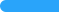 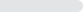 面试礼仪1522.39%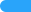 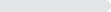 简历制作1725.37%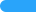 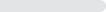 着装仪表710.45%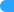 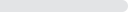 临场反应2029.85%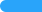 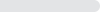 职业素养1522.39%对应聘单位的了解准备2740.3%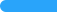 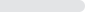 本题有效填写人次67选项小计比例增加实习实践环节2740.3%专业知识1522.39%创新能力2029.85%专业课程的设置及更新710.45%实际操作能力2334.33%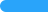 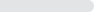 外语运作能力34.48%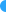 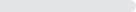 计算机技能68.96%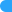 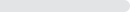 新知识的学习能力913.43%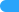 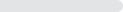 合作与协调能力1014.93%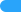 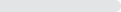 写作能力45.97%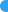 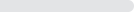 语言表达能力1725.37%吃苦敬业精神2334.33%心理素质及承压抗挫能力1725.37%灵活应变能力2029.85%职业道德素养1522.39%本题有效填写人次67选项小计比例很满意3247.76%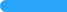 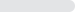 满意2537.31%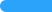 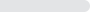 基本满意913.43%不满意11.49%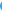 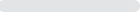 本题有效填写人次67项目类型自治区级（省部级）自治区级（省部级）国家级国家级项目类型总数2019-2020学年新增数总数2019-2020学年新增数教学团队51教学名师奖51教坛新秀奖	71一流专业建设点2211获奖教材线下一流课程44线上线下混合式一流课程44社会实践一流课程11虚拟仿真实验教学一流课程（虚拟仿真实验项目）22线上一流课程在线开放课程85新工科研究与实践项目新农科研究与改革实践项目分类项    目项    目项    目数量数量项    目项    目项    目数量数量分类项    目项    目项    目总数2019-2020学年新增项    目项    目项    目总数2019-2020学年新增教师队伍两院院士两院院士两院院士长江学者、国家杰青长江学者、国家杰青长江学者、国家杰青教师队伍新世纪“百千万人才工程”国家级人选新世纪“百千万人才工程”国家级人选新世纪“百千万人才工程”国家级人选1国家级优秀教师国家级优秀教师国家级优秀教师教师队伍引进海外高层次人才“千人计划”人选引进海外高层次人才“千人计划”人选引进海外高层次人才“千人计划”人选“草原英才”工程人选“草原英才”工程人选“草原英才”工程人选8教师队伍五一劳动奖章五一劳动奖章自治区“新世纪321人才工程”自治区“新世纪321人才工程”一层次51教师队伍五一劳动奖章五一劳动奖章自治区“新世纪321人才工程”自治区“新世纪321人才工程”二层次22教师队伍享受国务院特殊津贴者享受国务院特殊津贴者享受国务院特殊津贴者51自治区有突出贡献的中青年专家自治区有突出贡献的中青年专家自治区有突出贡献的中青年专家52教师队伍“草原英才”工程产业创新人才团队“草原英才”工程产业创新人才团队“草原英才”工程产业创新人才团队4内蒙古杰出人才奖内蒙古杰出人才奖内蒙古杰出人才奖1教师队伍教育部创新团队、国家自然科学基金委创新研究群体教育部创新团队、国家自然科学基金委创新研究群体教育部创新团队、国家自然科学基金委创新研究群体科学研究（近三年）国家自然科学奖、技术发明奖、科技进步奖国家自然科学奖、技术发明奖、科技进步奖一等奖00省级自然科学奖、技科技进步奖、哲学社会科学优秀成果政府奖省级自然科学奖、技科技进步奖、哲学社会科学优秀成果政府奖一等奖00科学研究（近三年）国家自然科学奖、技术发明奖、科技进步奖国家自然科学奖、技术发明奖、科技进步奖二等奖00省级自然科学奖、技科技进步奖、哲学社会科学优秀成果政府奖省级自然科学奖、技科技进步奖、哲学社会科学优秀成果政府奖二等奖41科学研究（近三年）专利（著作权）授权数专利（著作权）授权数专利（著作权）授权数21科研成果转化数科研成果转化数科研成果转化数00科学研究（近三年）出版专著数出版专著数出版专著数6320主编教材数主编教材数主编教材数149学科情况国家一流学科数国家一流学科数国家一流学科数00自治区一流建设学科数自治区一流建设学科数自治区一流建设学科数00学科情况国家重点实验室数国家重点实验室数国家重点实验室数省部级重点实验室数省部级重点实验室数省部级重点实验室数学科情况博士授权学科一级一级00硕士授权学科一级一级20学科情况博士授权学科二级A(已有一级学科所包含的二级学科)二级A(已有一级学科所包含的二级学科)00硕士授权学科二级A(已有一级学科所包含的二级学科)二级A(已有一级学科所包含的二级学科)00学科情况博士授权学科二级B(不含已有一级学科所包含的二级学科)二级B(不含已有一级学科所包含的二级学科)00硕士授权学科二级B(不含已有一级学科所包含的二级学科)二级B(不含已有一级学科所包含的二级学科)00学科情况专业学位授权领域专业学位授权领域专业学位授权领域40博士后流动站博士后流动站博士后流动站00学科情况专业学位授权类别数专业学位授权类别数专业学位授权类别数10对外交流境外交流学习或联合培养国家（地区）数境外交流学习或联合培养国家（地区）数境外交流学习或联合培养国家（地区）数30境外交流学习或联合培养学校（机构）数境外交流学习或联合培养学校（机构）数境外交流学习或联合培养学校（机构）数30对外交流近三年全日制境外交流学习或联合培养的人数（一个学期及以上）近三年全日制境外交流学习或联合培养的人数（一个学期及以上）近三年全日制境外交流学习或联合培养的人数（一个学期及以上）107近三年接收境外本科学生人数（一个学期及以上）近三年接收境外本科学生人数（一个学期及以上）近三年接收境外本科学生人数（一个学期及以上）00